Załącznik nr 1 do SWZ................................................................(Pieczęć wykonawcy)FORMULARZ OFERTOWYDane wykonawcy:Pełna nazwa Wykonawcy ..........................................................................................................................................adres: ul. ...........................................................................................................................miejscowość, kod pocztowy ..…………………………..…………………………………….województwo ……………………………………………………………………………………telefon ...............................................................................................................................               adres e-mail: …………………............................................................................................NIP................................................REGON.........................................Osoba uprawniona do kontaktów w sprawie prowadzonego postępowania: .......................................................................................................tel................................ adres e-mail: ………..………………..............................     Przedmiot oferty: Obsługa serwisowa urządzeń do radioterapii firmy Varian: akceleratorów, symulatorów, urządzeń pomocniczych oraz oprogramowania                                          (nr postępowania 1/2021)  My niżej podpisani………………………………………………………………………………………………………………………………………………………………………………………………………………działając w imieniu i na rzecz….……………………………………………………………………………………………………   ……………………………………………………………………………………………………..Składamy ofertę na wykonanie przedmiotu zamówienia w zakresie określonym                       w specyfikacji warunków zamówienia (SWZ) w niniejszym postępowaniu.  Cena oferty.............................. zł netto słownie:..........................................................................................................  zł brutto słownie:..............................................................................Oświadczam, że sprawność sprzętu wynosi: (należy postawić znak „X” w odpowiednim kwadracie)95 %, czas przestoju nie przekroczy 15 dni terapeutycznych rocznie96 %, czas przestoju nie przekroczy 12 dni terapeutycznych rocznie97 %, czas przestoju nie przekroczy 9 dni terapeutycznych rocznie98 %, czas przestoju nie przekroczy 6 dni terapeutycznych rocznie99 % do 100 %, czas przestoju nie przekroczy 3 dni terapeutycznych rocznieOświadczam/my, że usługa będąca przedmiotem zamówienia wykonywana będzie zgodnie z obowiązującymi przepisami prawa.  Oferuję/emy realizację przedmiotu zamówienia w terminie wyznaczonym przez Zamawiającego.Akceptujemy warunki płatności. Termin zapłaty w ciągu 60 dni licząc od dnia otrzymania faktury przez zamawiającego. Oświadczamy, iż wykonanie przedmiotowego zamówienia powierzę/nie powierzę* podwykonawcom.* Niewłaściwe skreślić.W przypadku powierzenia zamówienia podwykonawcom proszę o podanie części zamówienia i firm podwykonawców.Wykaz podwykonawców wraz z wymaganymi informacjami.................................................................................................................................................................................................................................................................................................................................................................................................................................................Oświadczamy ze zapoznaliśmy się ze szczegółowymi warunkami i zasadami postępowania, w tym realizacji zamówienia i nie wnosimy żadnych uwag.  Uważamy się za związanych złożoną ofertą przez czas wskazany w SWZ.Oświadczam/y/, że spełniamy wszystkie wymagania zawarte w niniejszym postępowaniu                i przyjmujemy je bez zastrzeżeń oraz, że otrzymaliśmy wszystkie niezbędne informacje potrzebne do przygotowania oferty.Oświadczamy, że wszystkie złożone przez nas dokumenty są zgodne z aktualnym stanem prawnym i faktycznym ze świadomością odpowiedzialności karnej za składanie fałszywych oświadczeń w celu uzyskania korzyści majątkowych (zamówienia publicznego).Oświadczamy, że :  wybór oferty nie prowadzi do powstania obowiązku podatkowego u Zamawiającego   wybór oferty  prowadzi do powstania obowiązku podatkowego u Zamawiającego:       - nazwa (rodzaj) usługi, której realizacja będzie prowadzić do powstania obowiązku podatkowego …………….…………………………………………………………………. ……………………………………………………………………………………………………       -  wartość usługi objętej obowiązkiem podatkowym Zamawiającego, bez kwoty podatku ……………………………………………………..…………………………… ………………………………………………………………………………………………….       -   stawka podatku od towarów i usług, która zgodnie z wiedzą Wykonawcy, będzie miała zastosowanie - …………………………………………………………………………Oświadczam, że numer rachunku bankowego wskazany na fakturze jest zgłoszony do Urzędu skarbowego i widnieje w wykazie podatników VAT na stronie internetowej ministerstwa Finansów www.podatki.gov.pl, jeśli taki wymóg wynika z Ustawy o VAT. Oświadczamy, iż jesteśmy upoważnieni do reprezentowania firmy. W przypadku przyznania nam zamówienia zobowiązujemy się do zawarcia pisemnej umowy, której treść stanowi załącznik do SWZ, przez osoby upoważnione do zaciągania zobowiązań finansowych, w terminie wyznaczonym przez Zamawiającego. Oświadczamy, że za wyjątkiem informacji i dokumentów zawartych w ofercie na stronach nr __________ niniejsza oferta oraz wszystkie załączniki są jawne i nie zawierają informacji stanowiących tajemnicę przedsiębiorstwa w rozumieniu przepisów o zwalczaniu nieuczciwej konkurencji. InformacjaCzy Wykonawca jest mikroprzedsiębiorstwem bądź małym lub średnim przedsiębiorstwem?Odpowiedź:Wykonawca jest: (właściwe zakreślić)□ mikroprzedsiębiorstwem  □ małym przedsiębiorstwem□ średnim przedsiębiorstwem Uwaga!Mikroprzedsiębiorstwo: przedsiębiorstwo, które zatrudnia mniej niż 10 osób i którego roczny obrót lub roczna suma bilansowa nie przekracza 2 milionów EUR.Małe przedsiębiorstwo: przedsiębiorstwo, które zatrudnia mniej niż 50 osób i którego roczny obrót lub roczna suma bilansowa nie przekracza 10 milionów EUR.Średnie przedsiębiorstwa: przedsiębiorstwa, które nie są mikroprzedsiębiorstwami ani małymi przedsiębiorstwami i które zatrudniają mniej niż 250 osób i których roczny obrót nie przekracza 50 milionów EUR lub roczna suma bilansowa nie przekracza 43 milionów EUR.Załącznik nr 3 do SWZ _____________________________________________________________________________________________(Nazwa i adres Wykonawcy)       __________________, dnia _____________ r.OŚWIADCZENIE 
O PRZYNALEŻNOŚCI LUB BRAKU PRZYNALEŻNOŚCI DO TEJ SAMEJ GRUPY KAPITAŁOWEJ W związku ze złożeniem oferty w postępowaniu o udzielenie zamówienia publicznego prowadzonym przez Wielkopolskie Centrum Onkologii w Poznaniu w trybie przetargu nieograniczonego pn.: „Obsługa serwisowa urządzeń do radioterapii firmy Varian: akceleratorów, symulatorów, urządzeń pomocniczych oraz oprogramowania” (1/2021)Ja niżej podpisany ______________________________________________________________________________________________________________________________________________________działając w imieniu i na rzecz___________________________________________________________________________oświadczam, że w zakresie art.108 ust.1 pkt 5 ustawy Pzp:  Wykonawca, którego reprezentuję nie przynależy do grupy kapitałowej w rozumieniu ustawy z dnia 16 lutego 2007 r. o ochronie konkurencji i konsumentów (tekst jedn. Dz.U.2020.1076 i 1086) z innym Wykonawcą, który złożył ofertę w przedmiotowym postępowaniu* Wykonawca, którego reprezentuję przynależy do grupy kapitałowej w rozumieniu ustawy             z dnia 16 lutego 2007 r. o ochronie konkurencji i konsumentów (tekst jedn. tekst jedn. Dz.U.2020.1076 i 1086) wraz z Wykonawcą, który złożył ofertę w przedmiotowym postępowaniu, tj. (podać nazwę i adres)*:___________________________________________________________________________Jednocześnie załączam dokumenty / lub informacje potwierdzające przygotowanie oferty niezależnie od innego Wykonawcy należącego do tej samej grupy kapitałowej:  _____________________________________________________________________________________________________________________________________________________ *** należy skreślić odpowiedni kwadrat, ** wraz ze złożeniem oświadczenia o przynależności do tej samej grupy kapitałowej Wykonawca może przedstawić wyjaśnienia i dowody, że powiązania z innym Wykonawcą nie prowadzą do zakłócenia konkurencji w postępowaniu o udzielenie zamówienia.Załącznik nr 4 do SWZ ______________________________________________________________________________(Nazwa i adres Wykonawcy)____________________, dnia _____________ r.OŚWIADCZENIEWYKONAWCY O AKTUALNOŚCI INFORMACJI ZAWARTYCH W OŚWIADCZENIU,                 O KTÓRYM MOWA W ART. 125 UST. 1 (JEDZ)W postępowaniu prowadzonym przez Wielkopolskie Centrum Onkologii w Poznaniu w trybie przetargu nieograniczonego pn. „Obsługa serwisowa urządzeń do radioterapii firmy Varian: akceleratorów, symulatorów, urządzeń pomocniczych oraz oprogramowania” (1/2021)ja niżej podpisany  ______________________________________________________________________________________________________________________________________________________działając w imieniu i na rzecz	______________________________________________________________________________________________________________________________________________________oświadczam, że podane przeze mnie informacje zawarte w oświadczeniu, o którym mowa w art. 125 ust. 1 ustawy Prawo zamówień publicznych (JEDZ) w zakresie podstaw wykluczenia z postępowania wskazanych przez Zamawiającego, o których mowa w:art. 108 ust. 1 pkt 3 ustawy Prawo zamówień publicznych,art. 108 ust. 1 pkt 4 ustawy, dotyczących orzeczenia zakazu ubiegania się o zamówienie publiczne tytułem środka zapobiegawczego,art. 108 ust. 1 pkt 5 ustawy, dotyczących zawarcia z innymi wykonawcami porozumienia mającego na celu zakłócenie konkurencji,art. 108 ust. 1 pkt 6 ustawy,są nadal aktualne i prawdziwe. Załącznik nr 5 do SWZUMOWA nr ………zawarta w Poznaniu w dniu ……………. pomiędzy:Wielkopolskim Centrum Onkologii im. Marii Skłodowskiej-Curie z siedzibą w Poznaniu ul. Garbary 15, 61-866 Poznań), wpisanym do rejestru stowarzyszeń, innych organizacji społecznych i zawodowych, fundacji oraz publicznych zakładów opieki zdrowotnej Krajowego Rejestru Sądowego pod numerem KRS 8784, posiadającym numer NIP: 778-13-42-057 oraz numer REGON: 000291204;reprezentowanym przez:………………………………zwanym dalej Zamawiającym, ……………………zwaną/ym dalej Wykonawcą, reprezentowaną przez:
.....................................................................................
Strony zgodnie postanawiają, co następuje:§ 1Przedmiot UmowyWykonawca zobowiązuje się do świadczenia na rzecz Zamawiającego Usług, szczegółowo określonych w Szczególnych Warunkach Umowy, stanowiących załącznik nr 1 do Umowy oraz Zakresie Umowy, stanowiącego załącznik nr 2 do Umowy, a Zamawiający zobowiązuje się wypłacić z tego tytułu Wykonawcy wynagrodzenie na warunkach                    i zasadach określonych w Umowie.Umowę zawarto na okres 36 miesięcy od dnia …………………… do dnia …………………...§2DefinicjeW rozumieniu Umowy, poniższe terminy oznaczają:Cena umowy - kwota ustalona przez strony Umowy, należna Wykonawcy za wykonanie przedmiotu Umowy określonego w § 1;Pakiet serwisowy - znajdujące się w posiadaniu Wykonawcy części zamienne, oprogramowanie serwisowe, oprogramowanie systemowe, dokumentacja oraz narzędzia lub instrumenty do montażu, instalacji, konfiguracji, konserwacji, naprawy/lub re-instalacji sprzętu;Przestój - zgłoszony Wykonawcy okres całkowitej i trwałej niemożliwości wykorzystania do leczenia urządzeń składających się na Sprzęt; okres przestoju liczony jest odrębnie dla każdego urządzenia w okresie każdego roku realizacji Umowy, od chwili zgłoszenia awarii i udostępnienia Sprzętu Wykonawcy do wykonania usługi, do chwili potwierdzenia przez strony sprawności Sprzętu; do okresu przestoju nie zalicza się:A. dni planowanych wyłączeń Sprzętu w celu przeprowadzenia Planowanych usług konserwacyjnych (przeglądów technicznych) opisanych w Zakresie Umowy (załączniku nr 2);B. dni innych niż dni terapeutyczne; C. jeśli zgłoszenie awarii lub udostępnienie Sprzętu nastąpiło po godzinie 17:00 w dzień terapeutyczny, czas przestoju liczony jest od godziny 8:00 następnego dnia terapeutycznego.Zakład Fizyki Medycznej (dalej też ZFM Zamawiającego) - jednostka organizacyjna Zamawiającego, której personel upoważniony jest do przeprowadzania prac konserwacyjnych Sprzętu oraz kontaktu z Wykonawcą;Sprzęt – urządzenia i oprogramowanie wykorzystywane przez Zamawiającego                  w Zakładzie, określone w Szczególnych Warunkach Umowy, stanowiących załącznik nr 1 do Umowy (Tabel I – Wykaz Sprzętu);Szczególne Warunki Umowy – postanowienia zawarte w załączniku nr 1 oraz                          w załączniku nr 2 do umowy dotyczące wykazu sprzętu objętego Umową, zestawienia okresów rozliczeniowych i wysokości poszczególnych rat wynagrodzenia, wykazu osób upoważnionych do kontroli postanowień umowy i realizacji postanowień umowy przypisanych Zamawiającemu, warunków i zakresu świadczenia usług stanowiących przedmiot Umowy; Usługi - oznaczają usługi i materiały dostarczone przez Wykonawcę na mocy Umowy.Usługi serwisowe – interwencje Wykonawcy w celu naprawy awarii Sprzętu, która nie uniemożliwia normalnego wykorzystania Sprzętu przez Zamawiającego; Usługi serwisowe w nagłych przypadkach - interwencje Wykonawcy w nagłych wypadkach w celu naprawy awarii Sprzętu uniemożliwiającej jego normalne wykorzystanie przez Zamawiającego;Użytkownik - osoba fizyczna, zatrudniona u Zamawiającego na podstawie umowy o pracę lub świadcząca na jego rzecz usługi na podstawie umowy zlecenia bądź umowy o dzieło, obsługująca Sprzęt w Zakładzie, posiadająca wymagane przez Wykonawcę przeszkolenie, zapewniające właściwą obsługę Sprzętu;Zakład - oznacza Zakład Radioterapii I; II i III i IV gdzie Sprzęt jest zainstalowany i wykorzystywany przez Zamawiającego;SmartConnect – zdalny dostęp do narzędzi informatycznych producenta Sprzętu wykorzystujący istniejącą infrastrukturę sieciową Zamawiającego przy jednoczesnym zachowaniu wysokich standardów bezpieczeństwa i identyfikowalności;Planowane usługi konserwacyjne – okresowe przeglądy techniczne zgodnie                    z wytycznymi producenta serwisowanego Sprzętu wykonywane przez Wykonawcę;Dni robocze - Za dzień roboczy uznawany jest każdy dzień tygodnia od poniedziałku do piątku, za wyjątkiem dni ustawowo wolnych od pracy (świąt);Dni terapeutyczne - każdy dzień tygodnia od poniedziałku do soboty, za wyjątkiem dni ustawowo wolnych od pracy (świąt).WCO- Wielkopolskie Centrum Onkologii;Magazyn- podstawowy pakiet części zamiennych dla poszczególnych urządzeń tworzących Sprzęt, będący na wyposażeniu Zamawiającego.Części pilne - podzespoły niezbędne do przywrócenia Sprzętu do pełnej funkcjonalności;Części na uzupełnienie stanu magazynu – podzespoły wykorzystane przez Wykonawcę do realizacji niniejszej Umowy, które stanowiły własność Zamawiającego, zwracane Zamawiającemu.Pzp – ustawa z dnia 11 września 2019 roku Prawo zamówień Publicznych (Dz.U.                 z 2019 r. poz. 2019 ze zm.).§3Oświadczenie wykonawcy Wykonawca oświadcza, że jest uprawniony oraz posiada niezbędną wiedzę                           i doświadczenie do należytego wykonania przedmiotu umowy. Wykonawca przy wykonywaniu umowy zobowiązany jest dochować należytej staranności wynikającej                   z zawodowego charakteru prowadzonej przez niego działalności.Wykonawca oświadcza, że posiada autoryzację (dla Wykonawcy) w zakresie obsługi serwisowej sprzętu objętego umową na terytorium UE i/lub Szwajcarii lub Polski wydaną przez producenta sprzętu objętego umową lub jego przedstawiciela w UE i/lub Szwajcarii dysponującego upoważnieniem producenta. Wykonawca oświadcza, że posiada autoryzację dla personelu Wykonawcy do wykonywania czynności serwisu na terytorium UE i/lub Szwajcarii lub Polski wydaną przez producenta sprzętu objętego umową lub przedstawiciela producenta w UE i/lub Szwajcarii dysponującego upoważnieniem producenta.Wykonawca gwarantuje, że dostarczane w ramach umowy części zamienne niezbędne do napraw urządzenia objętego umową oraz materiały eksploatacyjne, niezbędne do konserwacji sprzętu, będą fabrycznie nowe. Dostarczone części zamienne będą oryginalne, dostarczone od producenta, w oryginalnych opakowaniach, wolne od wad fabrycznych             i konstrukcyjnych i nie będą posiadały uszkodzeń mechanicznych.Wykonawca gwarantuje, że wykonanie usług okresowych przeglądów technicznych                      i konserwacji oraz bieżących napraw będzie następowało zgodnie z wymaganiami określonymi w obowiązujących przepisach, zgodnie z wymaganiami producenta sprzętu objętego umową oraz z zachowaniem przepisów BHP i P.poż, przez osoby posiadające odpowiednie kwalifikacje.§4Planowane usługi konserwacyjneW ramach Planowanych usług konserwacyjnych Wykonawca wykona określoną                       w załączniku nr 2 (Zakres umowy), liczbę przeglądów, w dniach i terminach uzgodnionych  z Zamawiającym.Priorytet w stosunku do Planowanych usług konserwacyjnych posiadają Usługi serwisowe oraz Usługi serwisowe w nagłych przypadkach.Przeglądy, o których mowa w ust. 1 niniejszego paragrafu, wykonywane będą wg zaleceń producenta obowiązujących dla danego sprzętu na dzień wykonywania przeglądu w tym            w szczególności co do zakresu przeglądu i czasu koniecznego do jego wykonania.§ 5Usługi serwisowe w nagłych przypadkachUsługi serwisowe w nagłych przypadkach, włącznie z czasem podróży personelu serwisowego Wykonawcy do oraz z Zakładu, wykonywane będą w dniach oraz godzinach określonych w Załączniku nr 2 (Zakres umowy).§ 6Usługi serwisoweW przypadku zgłoszenia awarii Sprzętu wymagającej Usługi serwisowej, Wykonawca przystąpi do naprawy (fizyczna naprawa Sprzętu przez inżyniera serwisu po kontakcie telefonicznym) w terminie do 24 godzin od daty i godziny zgłoszenia. Dokładny termin zostanie wspólnie uzgodniony z osobą upoważnioną do kontroli wykonania postanowień Umowy i realizacji postanowień Umowy przypisanych Zamawiającemu, wskazaną               w Szczególnych Warunkach Umowy stanowiących załącznik nr 1 do Umowy, z tym,           że naprawy będą dokonywane w dniach oraz godzinach określonych w Załączniku nr 2 (Zakres umowy) w terminie do 4 dni roboczych w przypadku awarii nie wymagającej wymiany części lub wymiany części sprowadzanej z terytorium Unii Europejskiej oraz            w przypadku wymiany części sprowadzanej z poza terytorium Unii Europejskiej                       do maksymalnie 10 dni od wspólnie uzgodnionej daty przystąpienia do naprawy oraz udostępnienia Sprzętu przez Zamawiającego. § 7Usługi – postanowienia wspólneAwarie Sprzętu wymagające Usługi serwisowej oraz Usługi serwisowej w nagłym przypadku będą zgłaszane Wykonawcy, pisemnie za pośrednictwem emaila: …………..…             w dniach terapeutycznych. Zgłoszenie zawierać będzie informację o terminie i godzinie udostępnienia Sprzętu Wykonawcy celem dokonania Usługi serwisowej oraz Usługi serwisowej w nagłym przypadku.Zakończenie każdej Usługi potwierdzone będzie poprzez podpisanie przez Wykonawcę oraz Zamawiającego raportu serwisowego, zawierającego co najmniej: opis awarii, opis wykonanych czynności oraz zastosowanych części zamiennych w tym pobranych                    z magazynu Zamawiającego, godzin pracy inżyniera serwisowego Wykonawcy.Zakończenie przeglądu serwisowego będzie potwierdzane certyfikatem.Podpisanie raportu serwisowego, o którym mowa w ust. 2, przez Wykonawcę oraz Zamawiającego lub osobę upoważnioną do kontroli wykonywania postanowień Umowy               i realizacji postanowień Umowy przypisanych Zamawiającemu, wymienioną                            w Szczególnych Warunkach Umowy, stanowiących załącznik nr 1 do Umowy, potwierdza kompletność wykonanej Usługi oraz sprawność Sprzętu przekazanego do eksploatacji.W przypadku zakończenia Usługi poprzez użycie SmartConnect Zamawiający upoważnia Wykonawcę do jednostronnego podpisania Raportu Serwisowego i uznania jako terminu zakończenia Usługi, daty i godziny wskazanej w Raporcie Serwisowym., oraz przesłania jego kopii do Zamawiającego.Każdorazowe świadczenie usługi poprzez użycie Smart Connect będzie raportowane do Zamawiającego.Strony zgodnie oświadczają, iż wyrażają zgodę na podpisywanie raportów serwisowych              z wykorzystaniem podpisu elektronicznego Adobe sign lub innych podobnych rozwiązań. Strony oświadczają, iż raport serwisowy podpisany z wykorzystaniem podpisu elektronicznego, o którym mowa w zdaniu pierwszym niniejszego ustępu, będzie dla nich prawnie wiążący.§8Sprawność SprzętuWykonawca gwarantuje poziom ….. % sprawności Sprzętu w okresie obowiązywania Umowy, tzn, że czas Przestoju liczony odrębnie dla każdego urządzenia w okresie każdego roku realizacji Umowy, nie przekroczy ….... dni terapeutycznych. Wykaz podstawowych awarii Sprzętu świadczących o niemożliwości jego wykorzystania stanowi załącznik nr 3 do Umowy. W przypadku, gdy zgłoszenie dotyczy awarii uniemożliwiającej wykorzystanie urządzenia do leczenia pacjentów nie wskazanej                  w załączniku nr 3, Zamawiający zobowiązany jest w zgłoszeniu, dokonać dokładnego opisu objawów awarii urządzenia i wskazania przyczyny jego wyłączenia z eksploatacji.§9Dostawy i własność części zamiennychDostawa części zamiennych odbywa się zgodnie z Załącznikiem nr 2.Części uznane przez Wykonawcę za zużyte lub uszkodzone i wymontowane ze sprzętu objętego umową przechodzą na własność Wykonawcy od momentu ich wymiany na nowe            i zaznaczenia tej czynności w protokole (raporcie) serwisowym z podaniem nazwy i numeru części.  Zamawiający zobowiązany będzie do wydawania Wykonawcy części, o których mowa             w ust.2, a Wykonawca, w stosunku do tych części, zobowiązany będzie do przestrzegania wszystkich przepisów prawa dotyczących postępowania z takimi częściami w zakresie utylizacji lub recyklingu – wszelkie procedury związane z utylizacją i recyklingiem zużytych części i odpadów ciążyć będą na Wykonawcy i wykonywane będą na jego koszt w ramach niniejszej umowy.§10Obowiązki ZamawiającegoW trakcie obowiązywania Umowy Zamawiający:utrzymuje Zakład i jego otoczenie, a w szczególności kontroluje temperaturę i wilgotność, jakość zasilania oraz system ochrony przeciwpożarowej, na poziomie wymaganym dla korzystania ze Sprzętu;gwarantuje, że Użytkownik ani osoba trzecia nie zainstaluje żadnego obcego oprogramowania w Sprzęcie, takiego jak gry, edytory tekstu, arkusze kalkulacyjne, programy statystyczne etc.; W przypadku niemożności zagwarantowania powyższego zobowiązania Zamawiający zwróci się do Wykonawcy o odpłatne zainstalowanie oprogramowania oraz wyposażenia dodatkowego uniemożliwiającego ingerencję w oprogramowanie systemu; w szczególnym przypadku Sprzęt będzie plombowany;gwarantuje, że ZFM i Zakład Zamawiającego będzie wykonywał podstawowe czynności składające się na obsługę codzienną Sprzętu, opisane w instrukcji obsługi Sprzętu, będącej w posiadaniu Zamawiającego oraz wymienione w Wykazie Czynności Konserwacyjnych, stanowiącym załącznik nr 4 do Umowy;gwarantuje, że Zamawiający ani też osoby trzecie nie będzie bez porozumienia                z Wykonawcą wykonywać jakichkolwiek napraw, z zastrzeżeniem dla ZFM czynności konserwacyjnych wskazanych w załączniku nr 4 do Umowy; poinstruuje Użytkowników o odpowiedzialności, określonej w ust. 2, związanej z tajnością posiadanych przez każdego Użytkownika indywidualnych kodów dostępu (PIN) umożliwiających ingerencję w strukturę Sprzętu, która może powodować awarie Sprzętu lub zniszczenie informacji dokumentujących proces terapii;zgłasza pisemnie lub elektronicznie (w tym przypadku wymaga się potwierdzenia odbioru zgłoszenia) Wykonawcy każdą awarię Sprzętu;prowadzi rejestr komunikatów oraz ostrzeżeń generowanych przez system samokontroli Sprzętu wraz z precyzyjnym opisem towarzyszących zjawisk lub warunków;informuje, na bieżąco Wykonawcę o prezentowanych komunikatach ostrzeżeń i błędów;zapewnia pomoc Wykonawcy, a w szczególności zapewnia zasilanie energią elektryczną, dostawy wody i niezbędnych mediów;udostępnia bez ograniczeń w ustalonym z Wykonawcą czasie Sprzęt dla wykonania Usług;zapewnia miejsce przechowywania części zamiennych;zapewnia stałe połączenie usług SmartConnect do serwerów internetowych umożliwiających zdalne wsparcie i zdalną reakcje serwisową.Wszelkie uszkodzenia lub awarie Sprzętu spowodowane przekazaniem indywidualnych, tajnych kodów dostępu PIN (np. kod trybu serwisowego akceleratorów) osobom nieupoważnionym lub awarie oprogramowania sieci komputerowej spowodowane instalacją obcego oprogramowania lub implementacją wirusów związaną z wykorzystaniem obcego oprogramowania nie podlegają roszczeniom z tytułu Umowy oraz Wykonawca nie bierze żadnej odpowiedzialności za poprawność pracy Sprzętu wykorzystującego w/w sieć, w tym również akceleratorów, symulatorów RTG, systemu radiograficznego OBI, itp.Wykonawca jest upoważniony do odmowy lub zawieszenia wykonania wszelkich Usług, nie ponosząc z tego tytułu żadnej odpowiedzialności, jeżeli jego zdaniem, Zamawiający w jakimkolwiek czasie, nie wykonał lub spowodował niewykonanie przez Użytkownika postanowień ust. 1.§11Obowiązki WykonawcyWykonawca zagwarantuje najwyższy możliwy poziom techniczny wykonywanych usług oraz możliwie najszybsze i najsprawniejsze usuwanie zgłaszanych awarii w celu wykonywania usług medycznych dla pacjentów WCO zgodnie z parametrami sprzętu. Wykonawca jest zobowiązany do udzielenia Zamawiającemu konsultacji telefonicznych od poniedziałku do piątku w godz. 8:00-16:00 w zakresie:obsługi sprzętu objętego umową;czynności związanych z obsługą techniczną sprzętu objętego umową;czynności związanych z obsługą informatyczną sprzętu objętego umową.Wykonawca zobowiązany jest do niezwłocznego (nie dłużej niż w ciągu 1 dnia roboczego) poinformowania Zamawiającego o wszelkich awariach urządzeń służących do wzajemnej komunikacji stron za pomocą e-maila, które mogą uniemożliwić Zamawiającemu skuteczne poinformowanie Wykonawcy o zaistniałej awarii.Wykonawca zobowiązany jest do zwrotu pobranej przez niego z Magazynu i wskazanej w raporcie serwisowym części zamiennej, w terminie 14 dni roboczych od daty pobrania tej części wskazanej w raporcie serwisowym. Wykonawca na pisemny wniosek Zamawiającego zobowiązany jest do przeprowadzenia z Zamawiającym inwentaryzacji Magazynu. Inwentaryzacje Magazynu przeprowadzane będą z udziałem Wykonawcy nie częściej niż raz na 3 miesiące. Każda inwentaryzacja Magazynu potwierdzana będzie protokołem z inwentaryzacji, a w przypadku inwentaryzacji przeprowadzonej przez Zamawiającego z udziałem Wykonawcy protokół z inwentaryzacji podpisany będzie przez osoby wykonujące inwentaryzację, który sporządzony zostanie w dwóch egzemplarzach po jednym dla każdej ze Stron.§12Usługi nie objęte UmowąZobowiązania Wykonawcy wynikające z Umowy nie obejmują:usług związanych z Awariami wynikającymi z niewykonania obowiązków, o których mowa w § 10 ust. 1;usług, które nie zostały wyraźnie wymienione w załączniku nr 2.usług lub dostaw innych niż wyraźnie określone w § 4,5,6,7 i § 9;Sprzętu lub jakiegokolwiek urządzenia wchodzącego w skład Sprzętu, które nie jest zainstalowane w miejscu jak wskazane w odpowiednich pozycjach załącznika nr 1 do Umowy;odpowiedzialności za pomiary dozymetryczne Sprzętu dopuszczające do eksploatacji;usług, które w całości lub w części wynikają z:nieprawidłowego użytkowania Sprzętu, lubinnego niż zwykle składowania, traktowania, wykorzystania Sprzętu lubkonserwacji Sprzętu lub jego części przez Zamawiającego, lubwykorzystywania Sprzętu przez osoby inne niż Użytkownik;wykonania bez pisemnego porozumienia z Wykonawcą jakichkolwiek czynności naprawczych;niewykonania instrukcji lub zaleceń Wykonawcy;braku sprzętu, części lub akcesoriów wymaganych przez Wykonawcę do poprawnej pracy Sprzętu, opisanych w:Wykazie Sprzętu wymienionego w Szczególnych Warunkach Umowy – stanowiących załącznik nr 1 do Umowy,instrukcji dostarczanych Zamawiającemu w formie pisemnej;samodzielnego połączenia Sprzętu z urządzeniami lub częściami dostarczonymi przez innych bez pisemnej zgody Wykonawcy;jakiejkolwiek przyczyny zewnętrznej wobec Sprzętu i/lub poza kontrolą Wykonawcy.§13Reinstalacja SprzętuZamawiający zapewnia, że Sprzęt nie będzie zainstalowany w żadnym innym miejscu niż określone dla każdej pozycji Sprzętu w pkt I załączniku nr 1 do Umowy ani obsługiwany przez nikogo innego poza Użytkownikiem bez uprzedniej pisemnej zgody Wykonawcy.Zamawiający nie dokona żadnych zmian w konfiguracji Sprzętu oraz spowoduje, że nie uczyni tego również Użytkownik lub osoba trzecia.Wykonawca będzie uprawniony do rozwiązania umowy za pisemnym 30 dniowym wypowiedzeniem w przypadku, gdy: 1) Sprzęt lub jakiegokolwiek urządzenia wchodzącego w skład Sprzętu, nie jest zainstalowane w miejscu jak wskazane w odpowiednich pozycjach załącznika nr 1 do Umowy, 2) Sprzęt będzie obsługiwany przez kogokolwiek innego niż Użytkownik, 3) zostaną dokonane zmiany konfiguracji Sprzętu lub oprogramowania objętego Umową, przez kogokolwiek innego niż Wykonawca, 4) uszkodzone zostaną plomby zabezpieczające Sprzęt przed ingerencją osób niepowołanych.W przypadku rozwiązania umowy z przyczyn wskazanych w ust. 3 niniejszego paragrafu Wykonawcy należna będzie kara umowna w wysokości określonej w § 16 ust. 3 lit. b) Umowy W związku z wykonywaniem Usług Wykonawca może dostarczyć do Zakładu oraz przechowywać w Zakładzie, dołączyć lub zainstalować na Sprzęcie, oraz wykorzystywać Pakiet serwisowy lub część tego Pakietu nie będące własnością Zamawiającego.Zamawiający, przez podpisanie Umowy wyraża zgodę na czynności, o których mowa w ust. 4, obecność w Zakładzie zamkniętego opakowania stanowiącego własność Wykonawcy oraz na usunięcie przez Wykonawcę w całości lub w części przedmiotów, o których mowa w ust. 4, w czasie uzgodnionym z Zamawiającym, bez żadnych opłat wnoszonych na rzecz Zamawiającego.Zamawiający dołoży maksymalnych starań w celu zabezpieczenia przedmiotów, o których mowa w ust. 4, przed jakąkolwiek szkodą lub utratą. Obecność przedmiotów Wykonawcy w Zakładzie nie daje Zamawiającemu, Użytkownikowi ani osobom trzecim żadnych praw, ani nie stanowi o ich tytule własności. §14Kontrola importu – eksportuZamawiający zobowiązany jest do współpracy z Wykonawcą w zakresie przygotowania dokumentów do odpraw celnych oraz faktur eksportowych w przypadku konieczności wysyłki części poza granicę Rzeczypospolitej Polskiej.Wszelkie koszty oraz czynności związane z importem/eksportem części dostarczanych Zamawiającemu w ramach Umowy ponosi Wykonawca.                                                                        § 15Ubezpieczenie WykonawcyWykonawca zobowiązuje się do zawarcia na własny koszt umowy ubezpieczenia od odpowiedzialności cywilnej (deliktowej i kontraktowej) w zakresie prowadzonej działalności obejmującej przedmiot zamówienia, na kwotę nie mniejszą niż wartość własnej oferty.Wykonawca w terminie 7 dni od dnia podpisania umowy przez Strony przekaże Zamawiającemu potwierdzoną za zgodność z oryginałem kopię Polisy i dokumentów ubezpieczenia.W przypadku, gdy okres ubezpieczenia, na który zawarta jest umowa ubezpieczenia upływa w okresie realizacji przedmiotowego zamówienia, Wykonawca w terminie 7 dni od zawarcia Polisy lub zapłaty raty zobowiązany jest dostarczyć Zamawiającemu dokumenty potwierdzające przedłużenie ubezpieczenia na warunkach wskazanych w ust. 1.§ 16Kary umowne i niedotrzymanie warunków Umowy, odstąpienie od umowyW przypadku, gdy liczba dni Przestoju, odrębnie dla każdego z urządzeń tworzących Sprzęt, przekroczy  liczbę …. dni wskazaną w paragrafie 8 ust. 1 -  „Maksymalny czas przestoju”, Wykonawca zapłaci karę umowną w wysokości:12 000,00 zł (słownie: dwanaście tysięcy złotych) za każdy dodatkowy dzień przestoju dla każdego z akceleratorów tworzących Sprzęt;10 000,00 zł (słownie: dziesięć tysięcy złotych) – dla pozostałych urządzeń i systemów ( tworzących Sprzęt);Wykonawca zobowiązuje się zapłaty na rzecz Zamawiającego kar umownych w przypadku: nieuzasadnionego zerwania niniejszej umowy, przez co strony rozumieją                             w szczególności zaprzestanie wykonywania przez Wykonawcę obowiązków wynikających z niniejszej umowy – w wysokości 3%  Ceny Umowy brutto;rozwiązanie umowy (w tym odstąpienie od umowy przez Zamawiającego) w związku             z niewykonywaniem przez Wykonawcę obowiązków określonych Umową                       – w wysokości 3%  Ceny Umowy brutto.Zamawiający zobowiązuje się do zapłaty na rzecz Wykonawcy kar umownych w przypadku:rozwiązania umowy przez Zamawiającego z przyczyn innych niż istotne naruszenie przez Wykonawcę postanowień Umowy (z wyłączeniem odstąpienia od umowy                               w trybie art. 456 Pzp) – w wysokości 3% Ceny Umowy brutto;rozwiązania umowy (w tym odstąpienia od umowy przez Wykonawcę) w związku                z niewykonywanie przez Zamawiającego obowiązków określonych Umową -                      w wysokości 3% Ceny Umowy brutto.Za naruszenie obowiązku zatrudnienia osób na podstawie umowy o pracę zgodnie z § 22 niniejszej umowy, w wysokości 1.000,00zł. (słownie: tysiąc złotych)Łączna maksymalna Wysokość kar nie może przekroczyć 20 % wysokości Ceny Umowy brutto.Zamawiającemu przysługuje prawo odstąpienia, od umowy, w terminie od dnia zaistnienia przesłanek, w następujących sytuacjach:w razie zaistnienia istotnej zmiany okoliczności powodującej, że wykonanie umowy           w całości lub w   części nie leży w interesie publicznym, czego nie można było przewidzieć w chwili jej zawarcia lub  dalsze wykonywanie umowy może zagrozić istotnemu interesowi bezpieczeństwa państwa lub   bezpieczeństwu publicznemu;               w  takiej sytuacji Wykonawca może żądać wyłącznie wynagrodzenia należnego z tytułu wykonania części umowy;gdy łączna wartość kar umownych przekroczy 20 % wysokości Ceny Umowy brutto;gdy zostanie wszczęte postępowanie zmierzające do ogłoszenia upadłości, rozwiązania firmy  Wykonawcy lub wszczęte zostanie postępowanie układowe                z wniosku wnioskodawcy;w przypadku 3-krotnej nieterminowej lub nienależytej realizacji przedmiotu umowy;gdy Wykonawca nie przystąpił do realizacji przedmiotu umowy bez uzasadnionych przyczyn lub nie  kontynuuje realizacji przedmiotu umowy mimo dodatkowego wezwania Zamawiającego złożonego na piśmie i bezskutecznego upływu dodatkowego 7 dniowego terminu na przystąpienie do realizacji lub kontynuacji realizacji umowy.  Zamawiający zastrzega sobie prawo dochodzenia odszkodowania uzupełniającego do wysokości rzeczywiście poniesionej szkodyW przypadku, gdy opóźnienie w płatności którejkolwiek z rat z tytułu Ceny Umowy przekroczy 60 dni Wykonawca może: wstrzymać wykonanie Umowy do chwili uregulowania płatności przez Zamawiającego;rozwiązać Umowę za pisemnym wypowiedzeniem bez okresów wypowiedzenia;podjąć wszelkie działania prawnie dozwolone, umożliwiające wyegzekwowanie od Zamawiającego przestrzegania postanowień Umowy.§ 17Odpowiedzialność za szkodyWykonawca oświadcza, że jest ubezpieczony w zakresie odpowiedzialności cywilnej od czynności związanych z wykonywaniem postanowień Umowy.W przypadku wystąpienia osób trzecich przeciwko Zamawiającemu z roszczeniami z tytułu praw patentowych lub autorskich w zakresie oprogramowania Sprzętu określonego w załączniku 1 oraz 2 do Umowy, wyłączną odpowiedzialność z tego tytułu ponosi Wykonawca.§ 18Wyłączenie odpowiedzialnościWykonawca ani Zamawiający nie odpowiadają za niewykonanie lub opóźnione wykonanie swoich zobowiązań wynikających z Umowy, ani za jakiekolwiek straty, koszty lub szkody, jakie zostaną poniesione przez drugą stronę z tego powodu, jeżeli powyższe niewykonanie lub opóźnienie są spowodowane lub wynikają z nieprzewidzianych okoliczności                        o charakterze siły wyższej, a w szczególności burzy, trzęsienia ziemi, powodzi, pożaru, epidemii lub innej katastrofy naturalnej, wojny wypowiedzianej lub nie, zamieszek, działań wroga, sabotażu, inwazji, ograniczeń wynikających z kwarantanny, strajków, lock - outów, działań władz naczelnych lub lokalnych, takich jak odmowa lub unieważnienie wymaganych licencji eksportowych lub importowych, lub poprzez odwołanie powyższych licencji, lub innej przyczyny będących poza kontrolą stron, jeśli strona wywodząca wystąpienie siły wyższej powiadomiła drugą stronę po wystąpieniu okoliczności siły wyższej.Okoliczności siły wyższej nie będą brane pod uwagę, jeżeli nie powiadomiono o nich drugiej strony na piśmie, zgodnie z postanowieniami ust. 1.Jeżeli okoliczności siły wyższej trwają dłużej niż sześć (6) miesięcy, obydwie strony mają możliwość rozwiązania Umowy po zawiadomieniu drugiej strony na piśmie.§ 19Cena Umowy - sposób płatnościCena Umowy należna Wykonawcy wynosi ……………………… (słownie: ………………………………………….) 
plus należny podatek VAT według stawki obowiązującej w dniu wystawienia przez Wykonawcę każdej z faktur VAT.Cena Umowy płatna jest w ratach przypadających do zapłaty za Okresy rozliczeniowe.Wysokość raty brutto w złotych jest wyliczana według stawki obowiązującej w dniu wystawienia faktury VAT.Raty z tytułu Ceny Umowy płatne są przelewem na rachunek wskazany przez Wykonawcę, w terminie 60 dni od daty otrzymania faktury. Faktury z tytułu rat wynagrodzenia wystawiane będą przez Wykonawcę w terminie ostatniego dnia każdego Okresu rozliczeniowego, nie później niż 15 dnia miesiąca następującego po zakończeniu okresu rozliczeniowego.Faktura z tytułu raty wynagrodzenia za ostatni Okres rozliczeniowy wystawiana jest w dniu jego zakończenia, nie później niż 15 dnia miesiąca następującego po miesiącu jego wykonania W przypadku wyłączenia przez Zamawiającego z eksploatacji któregokolwiek z urządzeń wchodzącego w skład Sprzętu, Zamawiający zobowiązany jest, na co najmniej 3 miesiące przed planowanym wyłączeniem urządzenia z eksploatacji, pisemnie zawiadomić o tym Wykonawcę. W przypadku, opisanym w zdaniu poprzednim, Strony dokonają stosownej zamiany postanowień Umowy w tym w zakresie wysokości Ceny Umowy.Zapłata za wykonanie Przedmiotu umowy nastąpi na podstawie prawidłowo wystawionej przez Wykonawcę faktury VAT w formie papierowej na adres zamawiającego  lub formie elektronicznej na adres https://brokerpefexpert.efaktura.gov.pl , w terminie do 60 dni od dnia otrzymania przedmiotowej faktury przez zamawiającego, na rachunek bankowy Wykonawcy wskazany na fakturze.   W przypadku faktur, w których kwota należności ogółem stanowi kwotę, o której mowa w art. 19 pkt 2 ustawy z dnia 6 marca 2018 r. - Prawo przedsiębiorców, obejmujących dokonaną na rzecz podatnika dostawę towarów lub świadczenie usług, o których mowa w załączniku nr 15 do ustawy z dnia 11 marca 2004 r. o podatku od towarów i usług (tj. Dz. U. z 2020 r. poz. 106 z późn. zm.) - faktura powinna zawierać wyrazy "mechanizm podzielonej płatności".Wykonawca nie może bez uprzedniego uzyskania pisemnej zgody Zamawiającego przenieść wierzytelności przysługujących mu wobec Zamawiającego, a wynikających                  z niniejszej umowy na rzecz jakiegokolwiek podmiotu trzeciego.Wynagrodzenie, o którym mowa w ust.1 niniejszego paragrafu jest ryczałtowe i obejmuje wszelkie koszty, jakie Wykonawca może ponieść w celu należytego wykonania czynności serwisowych, w tym koszty robocizny, dojazdu, transportu, jak również cenę części zamiennych oraz materiałów eksploatacyjnych Sprzętu, których wymiana jest niezbędna           w toku przeprowadzenia okresowego przeglądu technicznego i konserwacji, a także              w trakcie dokonywania napraw awaryjnych Sprzętu w celu zapewnienia jego prawidłowego funkcjonowania.§ 20Zmiany umowyW trakcie obowiązywania niniejszej umowy strony dopuszczają możliwość zmiany Ceny Umowy w przypadku wystąpienia którejkolwiek ze zmian przepisów wskazanych w art. 436 ust. 4 ustawy Pzp, tj. zmiany:stawki podatku od towarów i usług oraz podatku akcyzowego,wysokości minimalnego wynagrodzenia za pracę albo wysokości minimalnej stawki godzinowej, ustalonych na podstawie ustawy z dnia 10 października 2002 r.                     o minimalnym wynagrodzeniu za pracę,zasad podlegania ubezpieczeniom społecznym lub ubezpieczeniu zdrowotnemu lub wysokości stawki składki na ubezpieczenia społeczne lub ubezpieczenie zdrowotne,zasad gromadzenia i wysokości wpłat do pracowniczych planów kapitałowych,                o których mowa w ustawie z dnia 4 października 2018 r. o pracowniczych planach kapitałowych (t.j. Dz. U. z 2020 r. poz. 1342 ze zm.)    pod warunkiem wykazania Zamawiającemu, że zmiana ma wpływ na koszty realizacji zamówienia oraz wykazania wysokości tych dodatkowych kosztów.Zmiana wysokości wynagrodzenia obowiązywać będzie od dnia wejścia w życie zmian           o których mowa w ust. 1. zgodnie z załączoną uprzednio przez Wykonawcę kalkulacją kosztów oraz określoną niżej dokumentacją.W wypadku zmiany, o której mowa w ust. 1 lit. a) wartość netto Ceny Umowy nie zmieni się, a określona w aneksie wartość brutto wynagrodzenia zostanie wyliczona na podstawie nowych przepisów.W przypadku zmian, o których mowa w ust 1. lit. b),c),d) Cena Umowy ulegnie zmianie         o wartość wzrostu całkowitego kosztu wykonania przez Wykonawcę zamówienia wynikającą ze zwiększenia wynagrodzeń oraz pochodnych osób bezpośrednio wykonujących zamówienie do wysokości zmian ustawowych, z uwzględnieniem wszystkich obciążeń publicznoprawnych od kwoty wzrostu minimalnego wynagrodzenia oraz pochodnych (przy uwzględnieniu proporcji wynikającej z udziału tych osób w wykonaniu wszystkich zamówień realizowanych przez Wykonawcę). Wprowadzenie zmian wysokości wynagrodzenia wymaga uprzedniego złożenia przez Wykonawcę oświadczenia o wysokości dodatkowych kosztów wynikających                            z wprowadzenia zmian, o których mowa w ust 1. lit. b.), c), d) oraz przedstawienia szczegółowej kalkulacji.Na podstawie art. 439 ust. 1 i 2 ustawy Pzp, Strony mogą dokonać zmiany Ceny Umowy należnej Wykonawcy, o której mowa w § 19 umowy, w formie pisemnego aneksu,                w przypadku zmiany cen materiałów lub kosztów związanych z realizacją zamówienia, na następujących zasadach:każda ze Stron może żądać zmiany Ceny Umowy Wykonawcy jeżeli ceny materiałów lub kosztów związanych z realizacją zamówienia ulegną zmianie o co najmniej 6%                    w stosunku do cen z momentu zawarcia umowy;jako miernik zmiany cen materiałów lub kosztów związanych z realizacją zamówienia Strony ustalają zmianę średniorocznego wskaźnika cen towarów i usług konsumpcyjnych ogółem ogłaszanego w komunikacie przez Prezesa Głównego Urzędu Statystycznego;zmiana Ceny Umowy nastąpi w każdym kolejnym roku obowiązywania umowy, po ogłoszeniu przez Prezesa Głównego Urzędu Statystycznego średniorocznego wskaźnika cen towarów i usług konsumpcyjnych ogółem, ze skutkiem od 1 stycznia danego roku;zmiana Ceny Umowy Wykonawcy dokonana na podstawie art. 439 ust. 1 Prawa zamówień publicznych w całym okresie obowiązywania umowy nie przekroczy                    +/- 10 % wysokości Ceny Umowy określonej w § 19;w celu zawarcia aneksu, o którym mowa w ust. 6 każda ze Stron może wystąpić do drugiej Strony z wnioskiem o dokonanie zmiany wysokości Ceny Umowy należnej Wykonawcy, wraz z uzasadnieniem zawierającym w szczególności szczegółowe wyliczenie całkowitej kwoty, o jaką Cena Umowy powinna ulec zmianie, oraz wskazaniem daty, od której nastąpiła bądź nastąpi zmiana wysokości kosztów wykonania Umowy uzasadniająca zmianę wysokości Ceny Umowy należnej Wykonawcy.§21PodwykonawstwoWykonawca poinformuje pisemnie Zamawiającego o zakresie podwykonawstwa oraz osobie podwykonawcy.Pełną odpowiedzialność za sposób oraz wynik świadczonych usług przez podwykonawców ponosi Wykonawca.§ 22Obowiązek zatrudnieniaZamawiający wymaga zatrudnienia na podstawie umowy o pracę przez Wykonawcę lub Podwykonawcę na podstawie umowy o pracę osób wykonujących następujące czynności w zakresie realizacji zamówienia: wszystkie osoby z wyjątkiem kierownika prac serwisowych oraz inżynierów serwisowych.  W trakcie realizacji umowy Zamawiający zastrzega sobie prawo do wykonywania czynności kontrolnych wobec Wykonawcy odnośnie do spełniania przez Wykonawcę lub Podwykonawcę wymogu zatrudnienia na podstawie umowy o pracę osób wykonujących wskazane czynności. Zamawiający uprawniony jest w szczególności do: żądania oświadczeń i dokumentów w zakresie potwierdzenia spełniania ww. wymogów i dokonywania ich oceny;żądania wyjaśnień w przypadku wątpliwości w zakresie potwierdzenia spełniania ww. wymogów;przeprowadzania kontroli na miejscu wykonywania świadczenia.W trakcie realizacji umowy na każde wezwanie Zamawiającego w wyznaczonym w tym wezwaniu terminie nie krótszym niż 3 dni Wykonawca przedłoży Zamawiającemu wskazane poniżej dowody w celu potwierdzenia spełnienia wymogu zatrudnienia na podstawie umowy o pracę przez Wykonawcę lub Podwykonawcę osób wykonujących wskazane czynności w trakcie realizacji zamówienia:oświadczenie wykonawcy lub podwykonawcy o zatrudnieniu na podstawie umowy                 o pracę osób wykonujących czynności, których dotyczy wezwanie Zamawiającego. Oświadczenie to powinno zawierać w szczególności: dokładne określenie podmiotu składającego oświadczenie, datę złożenia oświadczenia, wskazanie, że objęte wezwaniem czynności wykonują osoby zatrudnione na podstawie umowy o pracę wraz ze wskazaniem liczby tych osób, imion i nazwisk tych osób, rodzaju umowy o pracę                 i wymiaru etatu oraz podpis osoby uprawnionej do złożenia oświadczenia w imieniu Wykonawcy lub Podwykonawcy;poświadczoną za zgodność z oryginałem odpowiednio przez Wykonawcę lub Podwykonawcę kopię umowy/umów o pracę osób wykonujących w trakcie realizacji zamówienia czynności, których dotyczy ww. oświadczenie Wykonawcy lub Podwykonawcy (wraz z dokumentem regulującym zakres obowiązków, jeżeli został sporządzony). Kopia umowy/umów powinna zostać zanonimizowana w sposób zapewniający ochronę danych osobowych pracowników, zgodnie z obowiązującymi przepisami (tj. w szczególności bez adresów, nr PESEL pracowników). Imię                 i nazwisko pracownika nie podlegają anonimizacji. Informacje takie jak: data zawarcia umowy, rodzaj umowy o pracę i wymiar etatu powinny być możliwe do zidentyfikowania;zaświadczenie właściwego oddziału ZUS, potwierdzające opłacanie przez Wykonawcę lub Podwykonawcę składek na ubezpieczenia społeczne i zdrowotne z tytułu zatrudnienia na podstawie umów o pracę za ostatni okres rozliczeniowy, w sposób zapewniający ochronę danych osobowych pracowników, zgodnie z obowiązującymi przepisami. Imię i nazwisko pracownika nie podlega anonimizacji.poświadczoną za zgodność z oryginałem odpowiednio przez Wykonawcę lub Podwykonawcę kopię dowodu potwierdzającego zgłoszenie pracownika przez pracodawcę do ubezpieczeń, zanonimizowaną w sposób zapewniający ochronę danych osobowych pracowników, zgodnie z obowiązującymi przepisami. Imię                       i nazwisko pracownika nie podlegają anonimizacji.Z tytułu niespełnienia przez Wykonawcę lub Podwykonawcę wymogu zatrudnienia na podstawie umowy o pracę osób wykonujących wskazane w ust. 1 czynności Zamawiający przewiduje sankcję w postaci obowiązku zapłaty przez Wykonawcę kary umownej                     w wysokości określonej w §16 ust.4 niniejszej umowy. Niezłożenie przez wykonawcę                  w wyznaczonym przez Zamawiającego terminie żądanych przez zamawiającego dowodów w celu potwierdzenia spełnienia przez Wykonawcę lub Podwykonawcę wymogu zatrudnienia na podstawie umowy o pracę traktowane będzie jako niespełnienie przez Wykonawcę lub Podwykonawcę wymogu zatrudnienia na podstawie umowy o pracę osób wykonujących wskazane w ust. 1 czynności. W przypadku uzasadnionych wątpliwości co do przestrzegania prawa pracy przez Wykonawcę lub Podwykonawcę, zamawiający może zwrócić się o przeprowadzenie kontroli przez Państwową Inspekcję Pracy.§ 23Pozostałe postanowieniaW sprawach nie uregulowanych w Umowie mają zastosowanie postanowienia Kodeksu Cywilnego oraz ustawy z dnia 11 września 2019 roku Prawo zamówień Publicznych (Dz.U. z 2019 r. poz. 2019 ze zm.).Wszelkie spory mogące wyniknąć z/lub związane z Umową podlegają rozstrzygnięciu przez właściwy dla siedziby Wykonawcy sąd powszechny.Umowę sporządzono w dwóch jednobrzmiących egzemplarzach po jednym dla każdej ze stron.………………………………….		                          ………………………………………           WYKONAWCA	                                                                   ZAMAWIAJĄCYZałączniki stanowiące integralną cześć Umowy:Szczególne Warunki Umowy – załącznik nr 1. Zakres Umowy – załącznik nr 2. Wykaz Podstawowych Awarii Sprzętu Świadczących o Niemożliwości jego Wykorzystania – załącznik nr 3.Wykaz Czynności Konserwacyjnych – załącznik nr 4.Protokół Wykonania Aktualizacji – załącznik nr 5.Załącznik nr 1 do umowySZCZEGÓLNE WARUNKI UMOWYI. Wykaz Sprzętu VI. Zestawienie Okresów rozliczeniowych i wysokości ratVII. Wykaz osób upoważnionych do kontroli postanowień umowy i realizacji postanowień umowy przypisanych Zamawiającemu Załącznik nr 2 do umowyZAKRES UMOWYI. Warunki świadczenia serwisuPlanowane usługi konserwacyjne (przeglądy techniczne)	Zakres planowanych usług konserwacyjnych (przeglądów technicznych) zgodny z aktualnymi wytycznymi producenta firmy Varian Medical Systems. Wykonawca powinien wykonywać planowane usługi konserwacyjne (przeglądy techniczne) według harmonogramu uzgodnionego z Zamawiającym w ilości wyspecyfikowanej poniżej:(*) za wyjątkiem dni ustawowo wolnych od pracy (świąt)Wykonawca zapewnia obecność serwisanta do 8 godzin podczas wykonywania pomiarów dozymetrycznych po przeglądzie technicznym. Pomiary dozymetryczne wykonywane są przez pracowników Zamawiającego.Naprawy oraz dostawa części zamiennych	Wykonawca dokona napraw zgodnie z aktualnymi wytycznymi producenta firmy Varian Medical Systems. Wykonawca powinien wykonywać naprawy, dostawę części zamiennych w dniach i godzinach określonych poniżej:(*) za wyjątkiem dni ustawowo wolnych od pracy (świąt)Konsultacje	Wykonawca zapewni Zamawiającemu następująca ilość możliwych konsultacji:Sprawność	Wykonawca zapewni Zamawiającemu poniższą gwarantowaną sprawność:Przez 95% sprawność Sprzętu należy rozumieć, że czas Przestoju liczony odrębnie dla każdego urządzenia w okresie każdego roku realizacji Umowy, nie przekroczy 15 dni terapeutycznych.II. Warunki aktualizacji Wykonawca w trakcie obowiązywania umowy przeprowadzi aktualizację oraz zapewni pełną kompatybilność z najnowszą wersją ARII wszystkich posiadanych przez Zamawiającego urządzeń firmy Varian w dniu aktualizacji. Aktualizacja przeprowadzona zostanie w zakresie:1. System zarządzania radioterapią ARIAW ramach ceny umowy Wykonawca przeprowadzi jedną aktualizację Systemu zarządzania radioterapią ARIA do najnowszej wersji, w tym aktualizację posiadanego sprzętu komputerowego. Aktualizacja zostanie przeprowadzona w terminie ustalonym przez Strony. 2. System planowania leczenia EclipseW ramach ceny umowy Wykonawca przeprowadzi jedną aktualizację Systemu planowania leczenia Eclipse do najnowszej wersji, w tym aktualizację sprzętu komputerowego. Aktualizacja zostanie przeprowadzona w terminie ustalonym przez Strony. Warunkiem przeprowadzenia aktualizacji systemu Eclipse jest dokonanie aktualizacji systemu ARIA, zgodnie z punktem 1.3. Pozostałe wyposażenie Varian Medical Systems funkcjonujące w ramach systemu AriaW ramach aktualizacji systemu Aria, Wykonawca dokona aktualizacji wersji oprogramowania            w tym aktualizację sprzętu komputerowego dla urządzeń tworzących Sprzęt.Wykonawca przeprowadzi 5 szkoleń po 8 godzin dla personelu Zamawiającego w zakresie wykorzystania systemów w zaktualizowanej wersji.Aktualizacja systemów o której mowa w pkt. 1-3 powyżej zostanie potwierdzona przez strony poprzez podpisanie Protokół Wykonania Aktualizacji, stanowiącego załącznik nr 6. Protokół Wykonania Aktualizacji podpisany zostanie z chwilą wykonania przez strony testów akceptacyjnych producenta w zakresie odpowiednim dla wykonanych aktualizacji. W przypadku niestawienia się do odbioru przez Zamawiającego, Wykonawca ma prawo do jednostronnego podpisania Protokół Wykonania Aktualizacji.Przeprowadzenie inwentaryzacji stanu Magazynu na warunkach i zasadach jak określone             w § 10 ust. 4 Umowy.Załącznik nr 3 do umowyWYKAZ PODSTAWOWYCH AWARII SPRZĘTU 
ŚWIADCZĄCYCH O NIEMOŻLIWOŚCI JEGO WYKORZYSTANIAPodstawowe awarie urządzeń uniemożliwiające leczenie radioterapeutyczne pacjentów:Awaria wiązki fotonowej lub elektronowejBłędna symetria wiązek, zmienna moc dawki itp.Awaria kolimatora wiązkiAwaria kolimatora MLCAwaria któregokolwiek z ruchów stołuAwaria mechanizmu obrotowego ramieniaAwaria oprzyrządowania akceleratora jak, monitora w sterowni, centratorów laserowych,Brak symulacji świetlnejAwaria kaset sterującychAwaria generatora RTGBrak symulacji świetlnej symulatoraAwaria kolimatora wiązkiAwaria któregokolwiek z ruchów stołu symulacyjnegoAwaria mechanizmu obrotowego ramieniaAwaria kaset sterującychAwaria oprzyrządowania symulatora jak, monitora w sterowni, centratorów laserowychAwaria Systemu Kilowoltowego Obrazowania Rentgenowskiego wraz z opcją tomograficzną CBCT  (OBI, CBCT)Awaria  Systemu Obrazowania Megawoltowego w wiązce terapeutycznej  (Portal Vision)Awaria serwera ARIAZałącznik nr 4 do umowyWYKAZ CZYNNOŚCI KONSERWACYJNYCH 
Pracownicy ZFM i Zakładów Radioterapii I, II, III i IV Zamawiającego zobowiązani są do wykonywania codziennych czynności koniecznych do utrzymania Sprzętu w ruchu, opisanych w instrukcjach obsługi urządzeń składowych Sprzętu.Obsługa codzienna akceleratora Clinac/TrueBeam/UniqueCodzienna obsługa konserwacyjna akceleratora Clinac/TrueBeam/Unique  wraz z procedurami, których przeprowadzenie konieczne jest do poprawnej pracy urządzenia opisana jest Instrukcji obsługi akceleratora Clinac/TrueBeam/Unique Szczególnie istotne jest śledzenie wskazań czujników ciśnienia gazu SF6 oraz poziomu oraz przepływu wody chłodzącej akcelerator znajdujących się w Bloku napędowym akceleratora.( Pracownicy Zakładów radioterapii I; II i III)Obsługa codzienna sieci komputerowej Systemu zarządzania radioterapią ARIAPodstawowe obowiązki administratora sieci komputerowej Systemu zarządzania radioterapią ARIA sprowadzają się do sprawdzania, czy nie zostało zainstalowane żadne obce oprogramowanie na serwerze sieci lub końcówkach roboczych systemu oraz na wykonywaniu kopii zapasowych zasobów serwera.Obsługa codzienna systemu planowania leczenia Eclipse.Podstawowe obowiązki administratora systemu planowania leczenia  sprowadzają się do sprawdzania, czy nie zostało zainstalowane żadne obce oprogramowanie na serwerze sieci lub końcówkach roboczych systemu oraz na wykonywaniu kopii zapasowych zasobów serwera. ( Pracownicy ZFM)
Uwaga:
W przypadku zaistnienia jakichkolwiek wątpliwości co do zakresu obowiązków pracowników ZFM i Zakładów Radioterapii I, II, III i IV Użytkownika należy skontaktować się z działem serwisu Wykonawcy.Załącznik nr 5 do umowyProtokół Wykonania AktualizacjiProtokół Wykonania AktualizacjiZałącznik do umowyZałącznik nr 8 do SWZUmowaprzetwarzania danych osobowych w imieniu administratora(Powierzenia przetwarzania danych osobowych)zawarta dnia 	 (zwana dalej Umową) pomiędzy……………………………………………………………………………………………………………………………………………………………………………………………………………………………………(dane podmiotu, który Umowę zawiera)zwany w dalszej części Umowy Podmiotem przetwarzającym, reprezentowana przez:…………………………………………………………………………………………………………………
(dane osoby reprezentanta Podmiotu przetwarzającego)aWielkopolskim Centrum Onkologii im. Marii Skłodowskiej-Curie z siedzibą w Poznaniu                ul. Garbary 15, 61-866 Poznań, wpisanym do rejestru stowarzyszeń, innych organizacji społecznych i zawodowych, fundacji oraz publicznych zakładów opieki zdrowotnej Krajowego Rejestru Sądowego pod numerem KRS 8784, posiadającym numer NIP 778-13-42-057 oraz numer REGON: 000291204;zwany w dalszej części Umowy Administratorem, reprezentowana przez:…………………………………………………………………………………………………………………(dane osoby reprezentanta Administratora)§ 1 Powierzenie przetwarzania danych osobowychW związku z zawarciem i realizacją Umowy nr………………. z dnia …………… dotyczącej ……………………………………………………………………………………………………………… <należy podać nr, datę, przedmiot umowy głównej> zawartej przez Strony, Wielkopolskie Centrum Onkologii jako Administrator w rozumieniu art. 4 pkt 7) Rozporządzenia Parlamentu Europejskiego i Rady (UE) 2016/679 z dnia 27 kwietnia 2016 r. w sprawie ochrony osób fizycznych w związku z przetwarzaniem danych osobowych i w sprawie swobodnego przepływu takich danych oraz uchylenia dyrektywy 95/46/WE (ogólne rozporządzenie                    o ochronie danych) (Dz.Urz.UE z 4 maja 2016 r. seria L 119) - zwanego dalej RODO przekazuje …………………………………………………….. <nazwa Podmiotu przetwarzającego> jako Podmiotowi przetwarzającemu w trybie art. 28 RODO                          z uwzględnieniem właściwych przepisów ustawy z dnia 6 listopada 2008 r. o prawach pacjenta i Rzeczniku Praw Pacjenta (t.j. Dz.U. z 2020 r. poz. 849 z późń. zm.) na zasadach i w celu określonym w niniejszej Umowie. Rozpoczęcie przetwarzania danych osobowych nastąpi z dniem …………………..<należy podać datę>  i będzie realizowane przez okres obowiązywania Umowy, chyba że Administrator zażąda uzupełnienia środków technicznych lub organizacyjnych stosowanych przez Podmiot przetwarzający zgodnie z postanowieniami niniejszego paragrafu.Podmiot przetwarzający zobowiązuje się do przetwarzania powierzonych danych osobowych zgodnie z niniejszą Umową, RODO oraz innym przepisami prawa powszechnie obowiązującego, które chronią prawa osób, których dane dotyczą.Podmiot przetwarzający oświadcza, że stosuje środki bezpieczeństwa spełniające wymogi RODO.§ 2Zakres i cel przetwarzania danychPodmiot przetwarzający będzie przetwarzał powierzone na podstawie Umowy dane w celu ………………………………………………………………………………………………<określić cel przetwarzania danych osobowych>.Powierzone przez Administratora dane osobowe przetwarzane będą przez Podmiot przetwarzający wyłącznie na polecenie Administratora oraz wyłącznie w celu zawartej               i realizowanej Umowy.Podmiot przetwarzający będzie przetwarzał powierzone na podstawie niniejszej Umowy: dane osobowe pacjentów w zakresie takich danych jak: dane osobowe zwykłe - należy wymienić wszystkie dane osobowe, które zostaną powierzone Podmiotowi przetwarzającemu:nazwisko i imię (imiona),imiona rodziców,numer PESEL,data urodzenia, adres zamieszkanianumer telefonu,… dane osobowe szczególnie chronione wskazane w art. 9 RODO - należy wymienić wszystkie dane osobowe, które zostaną powierzone Podmiotowi przetwarzającemu:dane o stanie zdrowia,dane genetyczne,…….celem wykonania na danych operacji niezbędnych do wykonana celu Umowy:………………………………………..…………………………………………………………………..... ……………………………….……………………………………………………………………………... <należy wymienić wszystkie operacje: zbieranie, utrwalanie, organizowanie, porządkowanie, przechowywanie, adaptowanie lub modyfikowanie, pobieranie, przeglądanie, wykorzystywanie, ujawnianie poprzez przesłanie, rozpowszechnianie lub innego rodzaju udostępnianie, dopasowywanie lub łączenie, ograniczanie, usuwanie lub niszczenie>. dane osobowe pracowników/personelu/stażystów/studentów/kontrahentów/……..            w zakresie takich danych jak: dane osobowe zwykłe - należy wymienić wszystkie dane osobowe, które zostaną powierzone Podmiotowi przetwarzającemu: nazwisko i imię (imiona),imiona rodziców,PESEL, data urodzenia,adres zamieszkania, nr prawa wykonywania zawodu,… dane osobowe szczególnie chronione wskazane w art. 9 RODO: należy wymienić wszystkie dane osobowe, które zostaną powierzone Podmiotowi przetwarzającemudane o stanie zdrowia,dane genetyczne,dane biometryczne,…celem wykonania na danych operacji niezbędnych do wykonana celu Umowy:……………………………….……………………………………………………………………………... ……………………………….……………………………………………………………………………... <należy wymienić wszystkie operacje: zbieranie, utrwalanie, organizowanie, porządkowanie, przechowywanie, adaptowanie lub modyfikowanie, pobieranie, przeglądanie, wykorzystywanie, ujawnianie poprzez przesłanie, rozpowszechnianie lub innego rodzaju udostępnianie, dopasowywanie lub łączenie, ograniczanie, usuwanie lub niszczenie>.Powierzone Podmiotowi przetwarzającemu do przetwarzania dane osobowe: obejmują dane osobowe dzieci, nie obejmują danych osobowych dzieci.Zakres danych osobowych wymienionych w § 2 ust. 3 jest maksymalnym katalogiem danych, które mogą być przetwarzane w związku z realizacją Umowy. W rzeczywistości dane mogą być przekazywane przez Administratora w mniejszym zakresie bez uszczerbku dla postanowień Umowy. Zakres danych może ulec zmianie w przypadku zmiany aktualnie obowiązujących przepisów prawa.§ 3Obowiązki podmiotu przetwarzającegoPodmiot przetwarzający zobowiązuje się dołożyć należytej staranności przy przetwarzaniu powierzonych mu danych osobowych.Podmiot przetwarzający zobowiązuje się, przy przetwarzaniu powierzonych danych osobowych, zabezpieczyć je poprzez wdrożenie odpowiednich środków technicznych                        i organizacyjnych, zapewniających adekwatny stopień bezpieczeństwa danych odpowiadający ryzyku związanemu z przetwarzaniem danych osobowych, o których mowa w art. 32 RODO.Warunkiem rozpoczęcia realizacji usług przez Podmiot przetwarzający w tym rozpoczęcia przetwarzania powierzonych Podmiotowi przetwarzającemu danych osobowych jest przekazanie Administratorowi jednoznacznego oświadczenia o wdrożeniu środków technicznych i organizacyjnych mających na celu zapewnienie adekwatnego poziomu bezpieczeństwa tych danych z uwzględnieniem zakresu świadczonych przez Podmiot przetwarzający usług. W oświadczeniu przekazanym Administratorowi winny znaleźć się informacje o wdrożeniu:pseudonimizacji i szyfrowania danych osobowych;zdolności do ciągłego zapewnienia poufności, integralności, dostępności i odporności systemów i usług przetwarzania;zdolności do szybkiego przywrócenia dostępności danych osobowych i dostępu do nich w razie incydentu fizycznego lub technicznego;prowadzeniu regularnego testowania, mierzenia i oceniania skuteczności środków technicznych i organizacyjnych mających zapewnić bezpieczeństwo przetwarzania.Wymogi i oświadczenie wynikające z punktu poprzedzającego mogą być uznane za zrealizowane przez Podmiot przetwarzający, jeżeli Administrator zaakceptuje przedłożony przez Administratora Danych:zatwierdzony kodeks dobrych praktyk w rozumieniu art. 40 RODO oraz oświadczenie                 o spełnianiu wymogów wynikających z tego kodeksu,certyfikat w rozumieniu art. 42 RODO wydany przez podmiot certyfikujący, kryteria certyfikacji oraz oświadczenie Podmiotu przetwarzającego o dalszej realizacji kryteriów certyfikacji,dokument dobrych praktyk wydany przez organ nadzorczy, Europejską Radę Ochrony Danych Osobowych lub inny organ nadzorczy w rozumieniu art. 51 RODO oraz oświadczenie o spełnieniu wymogów wynikających z dobrych praktyk.W przypadku posiadania przez Podmiot przetwarzający wyżej wymienionych dokumentów              w innym języku niż język polski, Podmiot przetwarzający zobowiązany jest do przedłożenia Administratorowi Danych ich przysięgłego tłumaczenia na język polski lub co najmniej ich wersji angielskiej z tłumaczeniem na język polski.Pomimo spełnienia przez Podmiot przetwarzający wymogów, o których mowa w dwóch punktach poprzedzających, Administrator, uwzględniając kryteria przewidziane w art. 32 ust. 1 RODO może zażądać od Podmiotu przetwarzającego, przed przystąpieniem przez Podmiot przetwarzający do przetwarzania danych osobowych, przyjęcia w odpowiednim terminie dodatkowych środków technicznych lub organizacyjnych celem adekwatnego zabezpieczenia powierzonych Podmiotowi przetwarzającemu danych osobowych. W przypadku złożenia takiego żądania przez Administratora, Podmiot przetwarzający nie jest uprawniony do rozpoczęcia przetwarzania danych i w konsekwencji rozpoczęcia realizacji usług, o których mowa w Umowie do momentu realizacji zgłoszonego żądania.Realizacja niniejszej Umowy przez Podmiot przetwarzający, w tym jeżeli dotyczy przetwarzanie powierzonych Podmiotowi przetwarzającemu danych osobowych pacjenta winno pozostawać w zgodzie z Ustawą z dnia 6 listopada 2008 r. o prawach pacjenta i Rzeczniku Praw Pacjenta, w tym:nie może powodować zakłócenia udzielania świadczeń zdrowotnych przez Administratora, w szczególności w zakresie zapewnienia, bez zbędnej zwłoki, dostępu do danych zawartych w dokumentacji medycznej pacjentów Administratora,Podmiot przetwarzający zobowiązany jest do zachowania w tajemnicy informacji związanych z pacjentami WCO uzyskanych w związku z realizacją Umowy. Zobowiązanie to trwa nadal także po śmierci pacjenta.Przed dopuszczeniem do przetwarzania powierzonych danych osobowych, nie później jednak niż w terminie 7 dni od podpisania Umowy, Podmiot przetwarzający jest uprawniony                      i jednocześnie zobowiązany do:weryfikacji i/lub udzielenia pisemnych upoważnień i poleceń do przetwarzania danych osobowych wszystkim osobom, które zostaną przez niego dopuszczone do ich przetwarzania z uwzględnieniem rozwiązań zawartych w niniejszej Umowie,przeszkolenia osób uczestniczących w operacjach przetwarzania powierzonych danych osobowych w zakresie przestrzegania RODO, innych przepisów Unii lub państw członkowskich o ochronie danych oraz polityk podmiotu przetwarzającego w dziedzinie ochrony danych osobowych, w tym z uprawnieniem do przetwarzania danych osobowych wyłącznie zgodnie z postanowieniami niniejszej Umowy,zobowiązania na piśmie do zachowania w tajemnicy, o której mowa w art. 28 ust. 3 lit. b RODO, przetwarzanych danych osobowych i sposobów ich zabezpieczenia, przez osoby, które upoważni do przetwarzania danych osobowych w celu realizacji niniejszej Umowy, zarówno w trakcie zatrudnienia ich w Podmiocie przetwarzającym, jak i po jego ustaniu. Zobowiązanie do zachowania w tajemnicy powierzonych danych dotyczących pacjenta obowiązuje osobę upoważnioną również po śmierci pacjenta.Fakt wydania upoważnienia przetwarzania danych osobowych Podmiot przetwarzający odnotowuje w prowadzonej przez siebie ewidencji osób upoważnionych do przetwarzania danych osobowych, do której w zakresie Umowy dostęp na żądanie posiada Administrator.W przypadku zmiany osób dedykowanych ze strony Podmiotu przetwarzającego do realizacji Umowy, Podmiot przetwarzający zobowiązany jest do uprzedniego przedsięwzięcia                  w stosunku do tych osób czynności, o których mowa w niniejszej Umowie przed dopuszczeniem ich do przetwarzania powierzonych danych osobowych.Podmiot przetwarzający zobowiązuje się do pomocy Administratorowi w niezbędnym zakresie wywiązywać się z obowiązku odpowiadania na żądania osoby, której dane dotyczą, w zakresie wykonywania jej praw określonych w rozdziale III RODO.Podmiot przetwarzający uwzględniając charakter przetwarzania oraz dostępne mu informacje pomaga Administratorowi Danych wywiązywać się z obowiązków określonych w art. 32-36 RODO.Podmiot przetwarzający, w myśl art. 33 ust. 2 RODO, zobowiązany jest bez zbędnej zwłoki, nie później jednak niż w terminie 24 godzin od stwierdzenia naruszenia, zawiadomić Administratora o naruszeniu ochrony danych osobowych, które nastąpiło w Podmiocie przetwarzającym – niezależnie od tego czy naruszenie to skutkowało ryzykiem naruszenia praw lub wolności osób fizycznych. Zgłoszenie winno zawierać przynajmniej elementy,                   o których mowa w art. 33 ust. 3 RODO.Podmiot przetwarzający zobowiązuje się prowadzić rejestr kategorii czynności przetwarzania dokonywanych w imieniu Administratora dla powierzonych danych, który udostępnia Administratorowi na każde jego żądanie.Podmiot przetwarzający nie jest uprawniony do udostępniania danych osobowych osobom trzecim, a każde żądanie udostępnienia danych osobowych skierowane bezpośrednio do Podmiotu przetwarzającego winno być niezwłocznie przekazane Administratorowi, chyba że Podmiot przetwarzający jest obowiązany do udostępnienia danych osobowych na żądanie uprawnionego organu działającego zgodnie z obowiązującymi przepisami prawa.Podmiot przetwarzający zobowiązuje się do zwrócenia Administratorowi wszelkich danych osobowych powierzonych przez Administratora w ciągu 7 dni roboczych od dnia rozwiązania lub wygaśnięcia Umowy. Podmiot przetwarzający jest zobowiązany do usunięcia wszelkich istniejących kopii w powyższym terminie, chyba że prawo Unii lub prawo państwa członkowskiego nakazuje przechowywanie tych danych osobowych. W powyższym terminie Podmiot przetwarzający zobowiązany jest również złożyć Administratorowi pisemne oświadczenie o wykonaniu zobowiązania przewidzianego niniejszym punktem.Podmiot przetwarzający zobowiązuje się do niezwłocznego poinformowania Administratora              o jakimkolwiek postępowaniu, w szczególności administracyjnym lub sądowym, dotyczącym przetwarzania przez Podmiot przetwarzający danych osobowych określonych w niniejszej Umowie, o jakiejkolwiek decyzji administracyjnej lub orzeczeniu dotyczącym przetwarzania tych danych, skierowanych do Podmiotu przetwarzającego w zakresie dotyczącym wyłącznie danych osobowych powierzonych przez Administratora.Podmiot przetwarzający, bez zbędnej zwłoki, zobowiązuje się do poinformowania Administratora o wszelkich planowanych, o ile są wiadome, lub realizowanych kontrolach               i inspekcjach dotyczących przetwarzania w Podmiocie przetwarzającym danych osobowych,            w szczególności prowadzonych przez organ nadzorczy, w zakresie, w jakim kontrola ta będzie dotyczyć danych osobowych powierzonych przez Administratora.§ 4Inspektor Ochrony DanychPodmiot przetwarzający oświadcza, iż ma / nie ma* powołanego Inspektora Ochrony Danych: .…………………………………………………………………………………………………………………<wpisać imię, nazwisko, adres poczty elektronicznej lub numer telefonu kontaktowego>§ 5Prawo do kontroliAdministratorowi zgodnie z art. 28 ust. 3 lit. h) RODO przysługuje prawo do kontroli prawidłowości przetwarzania przez Podmiot przetwarzający powierzonych mu danych osobowych, a w szczególności realizacji obowiązku zabezpieczenia tych danych. Administrator realizuje przysługujące mu prawo kontroli poprzez:żądanie złożenia pisemnych (również w ramach korespondencji e-mail) i ustnych wyjaśnień: w przypadku żądania pisemnych wyjaśnień Podmiot przetwarzający zobowiązany jest udzielić odpowiedzi Administratorowi nie później niż w terminie 48 godzin od dostarczenia złożenia żądań (dopuszczalna jest korespondencja e-mail),w przypadku żądania ustnych wyjaśnień Podmiot przetwarzający zobowiązany jest natychmiast udzielić odpowiedzi Administratorowi, jeżeli pytanie zostało zadane            w trakcie normalnych godzin pracy Podmiotu przetwarzającego w dniu roboczym;               w przypadku gdy udzielenie odpowiedzi jest utrudnione z uwagi na wymóg sprawdzenia pewnych okoliczności odpowiedź winna nastąpić pisemnie (dopuszczalna jest korespondencja e-mail) nie później niż w terminie 48 godzin od dostarczenia złożenia żądań,żądania dostarczenia poświadczonej kopii lub skanu dokumentacji dotyczącej przetwarzania danych osobowych przez Podmiot przetwarzający, w szczególności upoważnień do przetwarzania danych osobowych zobowiązania do zachowania                   w tajemnicy danych osobowych i sposobów zabezpieczeń lub obowiązujących u Podmiotu przetwarzającego polityk ochrony danych w zakresie dotyczącym zabezpieczenia danych przetwarzanych w imieniu Administratora – realizacja niniejszego obowiązku winna nastąpić nie później niż w terminie 48 godzin od dostarczenia złożenia żądań,realizację kontroli poprzez inspekcję lokalizacji (przeprowadzanie oględzin urządzeń, nośników oraz systemów informatycznych służących do przetwarzania danych), w których przetwarzane są powierzone dane osobowe na następujących zasadach:inspekcja może nastąpić za uprzednim co najmniej 7 dniowym pisemnym powiadomieniem (dopuszczalna jest korespondencja e-mail) Podmiotu przetwarzającego o planowanym przeprowadzeniu inspekcji,powiadomienie winno wskazywać osobę lub osoby ze strony Administratora uprawnione do przeprowadzenia inspekcji, dzień roboczy przeprowadzenia inspekcji oraz godzinę rozpoczęcia inspekcji,Podmiot przetwarzający obowiązany jest umożliwić Administratorowi przeprowadzenie inspekcji we wskazanym przez Administratora terminie,Strony dopuszczają przeprowadzenie nie więcej niż jednej inspekcji w okresie                      6 miesięcy, chyba że ostatnia inspekcja wykazała naruszenie postanowień zawartej Umowy lub postanowień obowiązujących przepisów prawa.Podmiot przetwarzający ma obowiązek zastosować się do wskazań Administratora mających na celu usunięcie stwierdzonych uchybień lub poprawę stanu bezpieczeństwa danych osobowych. W przypadku przekazania przez Administratora stosownych uwag Podmiot przetwarzający zobowiązany jest, w terminie 7 dni roboczych od otrzymania zawiadomienia od Administratora, do wskazania Administratorowi sposobu oraz terminu usunięcia uchybień lub poprawy stanu bezpieczeństwa przetwarzania danych osobowych, przy czym termin ten nie może być jednak dłuższym niż 14 dni roboczych.§ 6Współdziałanie przy kontroli organu nadzorczegoPodmiot przetwarzający zobowiązuje się współdziałać z Administratorem w przypadku wszczęcia przez organ nadzorczy postępowania kontrolnego u Administratora, o ile w zakresie kontroli będą również powierzone dane.Na żądanie Administratora Podmiot przetwarzający stawi się w wyznaczonym na przeprowadzenie kontroli miejscu i czasie.Podmiot przetwarzający deleguje do realizacji § 6 ust. 2 upoważnionego pracownika Podmiotu przetwarzającego mającego uprawnienia do współdziałania z Administratorem przy kontroli organu nadzorczego.§ 7
Dalsze powierzenie przetwarzania danych osobowych i przekazanie danych do państwa trzeciegoPodmiot przetwarzający może powierzyć dane osobowe objęte niniejszą Umową do dalszego przetwarzania podwykonawcom  jedynie w celu wykonania Umowy i wyłącznie po uzyskaniu przez Podmiot przetwarzający każdorazowej zgody Administratora udzielonej w formie pisemnej pod rygorem nieważności. Podmiot przetwarzający przekazuje Administratorowi dane podmiotów, którym dane mają zostać powierzone.Podmiot przetwarzający zobowiązany jest przekazać informacje o dodaniu lub zastąpieniu podmiotów przetwarzających i jednocześnie przedstawić projekt Umowy podpowierzenia przetwarzania danych osobowych Administratorowi przed uzyskaniem jego zgody oraz zapewnić, że treść Umowy podpowierzenia przetwarzania danych będzie zabezpieczać interes Administratora co najmniej na takim poziomie, jak niniejsza Umowa. W szczególności Umowa podpowierzenia przetwarzania danych winna zapewniać, że Podwykonawca spełnia te same gwarancje i obowiązki, jakie zostały nałożone na Podmiot przetwarzający w niniejszej Umowie   i uprawniać Administratora do bezpośredniego przeprowadzenia pełnej kontroli przetwarzania danych osobowych przez podwykonawcę, któremu Podmiot przetwarzający powierzył dalsze przetwarzanie danych osobowych. Jeżeli  podwykonawca nie wywiąże się ze spoczywających na nim obowiązków, Podmiot przetwarzający ponosi odpowiedzialność wobec Administratora za takie zachowanie podwykonawcy jak za własne działania lub zaniechania zgodnie                     z postanowieniami niniejszej Umowy. Jeżeli Podmiot przetwarzający korzysta z usług podwykonawcy w dniu zawarcia niniejszej umowy jest zobowiązany przedstawić Administratorowi przed zawarciem umowy wykaz podwykonawców, którzy w jego imieniu będą przetwarzać powierzone dane osobowe.Przekazanie powierzonych danych do państwa trzeciego może nastąpić jedynie na pisemne polecenie Administratora chyba, że obowiązek taki nakłada na Podmiot przetwarzający prawo Unii lub prawo państwa członkowskiego, któremu podlega Podmiot przetwarzający. W takim przypadku przed rozpoczęciem przetwarzania Podmiot przetwarzający informuje Administratora o tym obowiązku prawnym, o ile prawo to nie zabrania udzielania takiej informacji z uwagi na ważny interes publiczny.§ 8OdpowiedzialnośćPodmiot przetwarzający jest odpowiedzialny za udostępnienie lub wykorzystanie danych osobowych niezgodnie z treścią niniejszej Umowy, a w szczególności za udostępnienie powierzonych do przetwarzania danych osobowych osobom nieupoważnionym.Podmiot przetwarzający zobowiązuje się do niezwłocznego poinformowania Administratora          o jakimkolwiek postępowaniu, w szczególności administracyjnym lub sądowym, dotyczącym przetwarzania przez Podmiot przetwarzający danych osobowych określonych w niniejszej Umowie, o jakiejkolwiek decyzji administracyjnej lub orzeczeniu dotyczącym przetwarzania tych danych, skierowanych do Podmiotu przetwarzającego w zakresie dotyczącym wyłącznie danych osobowych powierzonych przez Administratora.Administrator i Podmiot przetwarzający odpowiadają w stosunku do osób zainteresowanych oraz w stosunku do siebie nawzajem w sposób opisany w art. 82 RODO.W przypadku podniesienia jakichkolwiek roszczeń art. 82 RODO wobec Administratora przez osobę zainteresowaną Podmiot przetwarzający zobowiązuje się do wspierania Administratora przy obronie przed tymi roszczeniami, na ile będzie to możliwe.W przypadku, w którym Administrator zostanie zobowiązany prawomocną decyzją lub prawomocnym wyrokiem właściwego sądu do zapłaty kary pieniężnej, odszkodowania, zadośćuczynienia lub jakiejkolwiek innej kwoty z tytułu naruszenia przepisów dotyczących ochrony danych osobowych lub w związku ze szkodą lub krzywdą wyrządzoną w związku          z naruszeniem przepisów dotyczących ochrony danych osobowych, jeśli takie naruszenie lub szkoda (krzywda) wynikać będą z naruszenia przez Podmiot przetwarzający lub jego Podwykonawcę postanowień Umowy, Podmiot przetwarzający odpowiada względem Administratora w pełnej wysokości, niezależnie od jakichkolwiek ograniczeń odpowiedzialności przewidzianych w Umowie i zobowiązany jest zwrócić Administratorowi wszelkie koszty poniesione przez Administratora, w tym w szczególności zwrócić kwotę wypłaconego odszkodowania, zadośćuczynienia lub kary pieniężnej z  wyjątkiem sytuacji, w której sąd lub organ nadzorczy postanowią inaczej.§ 9Zasady zachowania poufnościPodmiot przetwarzający zobowiązuje się do zachowania w tajemnicy wszelkich informacji, danych, materiałów, dokumentów i danych osobowych otrzymanych od Administratora i od współpracujących z nim osób oraz danych uzyskanych w jakikolwiek inny sposób, zamierzony czy przypadkowy, w formie ustnej, pisemnej lub elektronicznej, zwanych dalej danymi poufnymi.Podmiot przetwarzający oświadcza, że w związku ze zobowiązaniem do zachowania                  w tajemnicy danych poufnych nie będą one wykorzystywane, ujawniane ani udostępniane bez pisemnej zgody Administratora w innym celu niż wykonanie postanowień niniejszej Umowy, chyba że konieczność ujawnienia posiadanych informacji wynika z obowiązujących przepisów prawa lub niniejszej Umowy.Strony zobowiązują się do dołożenia wszelkich starań w celu zapewnienia, aby środki łączności wykorzystywane do odbioru, przekazywania oraz przechowywania danych poufnych gwarantowały zabezpieczenie danych poufnych w tym w szczególności danych osobowych powierzonych do przetwarzania, przed dostępem osób trzecich nieupoważnionych do zapoznania się z ich treścią.§ 10Rozwiązania umowyAdministrator może rozwiązać niniejszą Umowę ze skutkiem natychmiastowym, gdy Podmiot przetwarzający:pomimo zobowiązania go do usunięcia uchybień stwierdzonych podczas kontroli nie usunie ich w wyznaczonym terminie,przetwarza powierzone dane osobowe niezgodnie z niniejszą Umową,powierzył przetwarzanie danych osobowych innemu podmiotowi mimo sprzeciwu Administratora.§ 11Postanowienia końcoweDni robocze na potrzeby niniejszej Umowy oznaczają dni tygodnia od poniedziałku do piątku            z wyłączeniem dni ustawowo wolnych od pracy.Wszelkie zmiany niniejszej Umowy wymagają zachowania formy pisemnej pod rygorem nieważności.W sprawach nieuregulowanych zastosowanie będą miały przepisy Kodeksu Cywilnego oraz RODO oraz właściwe przepisy prawa powszechnie obowiązującego, które chronią prawa osób, których dane dotyczą.Sądem właściwym dla rozpatrzenia sporów wynikłych z niniejszej Umowy będzie sąd właściwy dla siedziby powoda.Umowa została sporządzona w dwóch jednobrzmiących egzemplarzach dla każdej ze stron.Administrator								    Podmiot przetwarzający(podpis i pieczęć)					                                 (podpis i pieczęć)* niepotrzebne skreślić Załącznik nr 9 do SWZOdrębna umowa o zdalny dostęp (dane osobowe)Umowa zdalnego dostępu do środowiska informatycznego Wielkopolskiego Centrum Onkologiizawarta dnia 	 (zwana dalej Umową) pomiędzy(dane podmiotu, który Umowę zawiera)zwany w dalszej części Umowy Zleceniobiorcą/Wykonawcą, reprezentowana przezaWielkopolskim Centrum Onkologii im. Marii Skłodowskiej-Curie z siedzibą w Poznaniu ul. Garbary 15, 61-866 Poznań, wpisanym do rejestru stowarzyszeń, innych organizacji społecznych i zawodowych, fundacji oraz publicznych zakładów opieki zdrowotnej Krajowego Rejestru Sądowego pod numerem KRS 8784, posiadającym numer NIP: 778-13-42-057 oraz numer REGON: 000291204;zwany w dalszej części Umowy Zleceniodawcą, reprezentowana przez§ 1W związku z zawarciem i realizacją Umowy nr ………………… z dnia …………………. dotyczącej<należy podać nr, datę, przedmiot umowy głównej> zawartej przez Strony, Wielkopolskie Centrum Onkologii udziela ………………………………………. <Zleceniobiorcy/Wykonawcy> - dostępu zdalnego do środowiska informatycznego Zleceniodawcy na zasadach i w celu określonym w niniejszej Umowie.Rozpoczęcie realizacji usług zdalnego dostępu oraz przetwarzania danych osobowych nastąpi z dniem zawarcia Umowy i będzie realizowany przez okres obowiązywania Umowy, chyba że Zleceniodawca zażąda uzupełnienia środków technicznych lub organizacyjnych stosowanych przez Zleceniobiorcę/Wykonawcę zgodnie z postanowieniami niniejszego paragrafu. Zleceniobiorca/Wykonawca oświadcza, iż w ramach realizacji przedmiotu Umowy osoby ze strony Zleceniobiorcy/Wykonawcy wykonujące Umowę będą miały dostęp do danych osobowych przetwarzanych na urządzeniach i w systemach, do których dostęp ten będzie realizowany.Zleceniobiorca/Wykonawca zobowiązuje się do przetwarzania danych osobowych zgodnie         z niniejszą Umową, przepisami ogólnego rozporządzenia Parlamentu Europejskiego i Rady (UE) 2016/679 z 27 kwietnia 2016 r. w sprawie ochrony osób fizycznych w związku                       z przetwarzaniem danych osobowych i w sprawie swobodnego przepływu takich danych oraz uchylenia dyrektywy 95/46/WE (Dz.Urz.UE.L Nr 119, str. 1) (zwanego w dalszej części Umowy „Rozporządzeniem”) oraz innymi przepisami prawa powszechnie obowiązującego, które chronią prawa osób, których dane dotyczą.Zleceniobiorca/Wykonawca oświadcza, że stosuje środki bezpieczeństwa spełniające wymogi przepisów Rozporządzenia i dołoży należytej staranności przy przetwarzaniu danych osobowych.Przed rozpoczęciem realizacji usługi Zleceniobiorca/Wykonawca jest zobligowany do wdrożenia odpowiednich środków technicznych i organizacyjnych mających na celu zapewnienie adekwatnego poziomu bezpieczeństwa danych osobowych z uwzględnieniem zakresu usług świadczonych przez Zleceniobiorcę/Wykonawcę.Zleceniodawca zezwala na zdalny dostęp Zleceniobiorcy/Wykonawcy do systemu informatycznego o nazwie:	……………………………………………………………………………………………………………………zgodnie z niniejszymi zasadami:dostęp jest realizowany tylko dla osób upoważnionych do przetwarzania danych osobowych, którego imienną listę Zleceniobiorca/Wykonawca przedstawia Kierownikowi Działu Informatyki Zleceniodawcy w terminie 7 dni od daty zawarcia Umowy,każdorazowo przy zmianie personelu Zleceniobiorcy/Wykonawcy dedykowanego do realizacji Umowy, Zleceniobiorca/Wykonawca będzie zobligowany do dostarczenia ewentualnej aktualizacji listy imiennej osób upoważnionych do przetwarzania danych osobowych oraz zdalnego dostępu do tych danych,dostęp z użyciem szyfrowanego protokołu ………………………………………………………  wyłącznie ze stałego(ych) adresu(ów) IP Zleceniobiorcy/Wykonawcy:………………………………………..……………………………………………………………………………………………………………………………………………………………………………..Zestawienie połączenia będzie następowało po uzyskaniu zgody Działu Informatyki Zleceniodawcy, w celu uzyskania której Zleceniobiorca/Wykonawca każdorazowo będzie się zwracał w postaci elektronicznej na adres informatycy@wco.pl lub telefonicznie na numer 61-88-50-636 lub 61-88-50-883zestawienie połączeń będzie następowało w godzinach pracy Działu Informatyki Zleceniodawcy tj. w dni robocze, od godz. 07:00 do 16:00, a po godzinach pracy automatycznie zamykane z zastrzeżeniem punktu f. niniejszego ustępu,w szczególnych przypadkach, jeżeli będą za tym przemawiały przesłanki merytoryczne, zestawienie połączenia będzie mogło nastąpić po godzinach pracy Działu Informatyki Zleceniodawcy lub w trybie ciągłym, przy czym każdorazowo w takich okolicznościach Strony uzgodnią szczegóły otwarcia i zamknięcia połączenia,wykonanie połączenia zostanie każdorazowo odnotowane w dzienniku połączeń – Ewidencja zdalnych połączeń prowadzonym przez Dział Informatyki Zleceniodawcy (za wyjątkiem połączeń w trybie ciągłym).Zleceniobiorca/Wykonawca w ramach pracy w sieci WCO zobowiązuje się do:przestrzegania przepisów niniejszej Umowy oraz przepisów Rozporządzenia,niepodejmowania działań mających na celu uzyskanie nieupoważnionego dostępu do zasobów sieci lub komputerów np. podszywanie się pod innych użytkowników, monitorowanie łączy, skanowanie portów mających na celu podsłuchiwanie lub przechwytywanie informacji przepływającej w sieci czy uruchamianie aplikacji deszyfrujących hasła,niedokonywania samodzielnie instalacji oprogramowania bez wiedzy i zgody Zleceniodawcy, każdorazowo instalację dodatkowego oprogramowania należy uprzednio skonsultować z Zleceniodawcą,nieuruchamiania aplikacji, które mogą zakłócać lub destabilizować pracę systemu lub sieci komputerowej, bądź naruszyć prywatność zasobów systemowych,nieprzekazywania danych dostępowych osobom trzecim,nieprzesyłania i nieudostępniania treści mogących naruszyć przepisy Rozporządzenia, czyjeś dobra osobiste lub narażałyby te osoby na straty moralne lub materialne,przestrzegania przyjętych zasad współżycia społecznego, dobrych obyczajów oraz norm etycznych i przestrzegania ogólnie przyjętych zasad etykiety sieciowej,nierozpowszechniania wirusów komputerowych mogących uszkodzić komputery innych użytkowników sieci WCO i Internetu,niewysyłania masowej poczty kierowanej do losowych odbiorców (SPAM),nierozpowszechniania informacji o charakterze komercyjnym, reklamowym lub politycznym, ani świadczenia usług drogą elektroniczną w rozumieniu Ustawy o świadczeniu usług drogą elektroniczną,zabezpieczenia komputera poprzez m.in. ochronę antywirusową, uaktualnianie oprogramowania systemowego i użytkowego i zabezpieczenie komputera przed dostępem osób nieuprawnionych w tym wdrożone mechanizmy szyfrowania nośników wykorzystywanych do realizacji Umowy,niepodejmowania prób korzystania z zasobów chronionych, jeżeli nie posiada stosownego zezwolenia,utrzymania zdolności ciągłego zapewnienia poufności, integralności, dostępności                   i odporności systemów i usług przetwarzania, utrzymania zdolności do szybkiego przywrócenia dostępności danych osobowych i dostępu do nich w razie incydentu fizycznego lub technicznego,stosowania się do zaleceń WCO w sprawach dotyczących bezpieczeństwa i funkcjonowania komputerów w sieci, a także efektywności ich eksploatacji w sieci.Zleceniobiorca/Wykonawca ponosi odpowiedzialność:za podejmowane przez siebie działania, ze szczególnym uwzględnieniem działań mogących stanowić naruszenie przepisów prawa, w szczególności naruszenia własności intelektualnej nie należącej do użytkownika, poprzez instalację i rozpowszechnianie nielicencjonowanego (nielegalnego) oprogramowania, nagrań audio i wideo jak również wszelkich innych treści chronionych prawem autorskim,prawną i finansową za szkody spowodowane jego działalnością oraz za działania spowodowane poprzez osoby postronne, korzystające z zasobów sieci przy pomocy jego komputera, za jego zgodą i wiedzą, jak i bez jego zgody i wiedzy,działania mogące narazić na uszczerbek dobre imię WCO.Zleceniobiorca/Wykonawca w ramach systemu do którego uzyskuje dostęp zdalny korzysta           z konta o ograniczonych prawach (bez prawa administratora umożliwiającego instalację oprogramowania). W szczególnych przypadkach po uzgodnieniu z Zleceniodawcą możliwe jest nadanie uprawnień administratora w celu realizacji przedmiotu Umowy.Zleceniobiorca/Wykonawca nie jest uprawniony do udostępniania danych osobowych osobom trzecim, a każde żądanie udostępnienia danych osobowych skierowane bezpośrednio do Zleceniobiorcy/Wykonawcy winno być niezwłocznie przekazane Zleceniodawcy, chyba że Zleceniobiorca/Wykonawca jest obowiązany do udostępnienia danych osobowych na żądanie uprawnionego organu działającego zgodnie z obowiązującymi przepisami prawa.Zleceniodawcy przysługuje prawo do żądania przedłożenia pisemnych lub ustnych informacji przez Zleceniobiorcę/Wykonawcę na pytania dotyczące wypełniania warunków Umowy w tym informacji o zabezpieczeniach technicznych i organizacyjnych.§ 2Postanowienia końcoweOsoba uprawnioną do reprezentowania Zleceniodawcy w kwestiach dotyczących postanowień Umowy jest Mirosława Mocydlarz-Adamcewicz tel. 61/88 50 678 oraz Dariusz Kowalczyk tel. 61/88 50 833.Osobami uprawnionymi do realizacji umowy ze strony Zleceniodawcy są pracownicy Działu Informatyki.Zleceniobiorca/Wykonawca ma obowiązek zastosować się do wskazań Zleceniodawcy mających na celu usunięcie uchybień stwierdzonych lub poprawę stanu bezpieczeństwa dostępu zdalnego.Wszelkie zmiany niniejszej Umowy wymagają zachowania formy pisemnej pod rygorem nieważności.Niniejsza Umowa obowiązuje na czas trwania Umowy, o której mowa w § 1 pkt. 1.Umowa została sporządzona w dwóch jednobrzmiących egzemplarzach dla każdej ze stron.Zleceniodawca						         Zleceniobiorca / Wykonawca     Załącznik nr 10 do SWZAnkieta dla podmiotu przetwarzającego przy zawarciu umowy             z Wielkopolskim Centrum Onkologii.    Załącznik nr 11 do SWZW związku z wdrożonym w Wielkopolskim Centrum Onkologii im. Marii Skłodowskiej – Curie           w Poznaniu (nazywanym dalej WCO) Systemem Zarządzania Środowiskowego i Systemem Zarządzania Bezpieczeństwem i Higieną Pracy zobowiązuje się wykonawców zewnętrznych wykonujących prace na terenie należącym do WCO do stosowania poniższych zasad:Przed przystąpieniem do realizacji zadania wykonawca wyznacza osobę odpowiedzialną za przestrzeganie zobowiązań zawartych w niniejszym dokumencie.Wykonawca zobowiązuje się do przestrzegania wymagań funkcjonującego w WCO Systemu Zarządzania Środowiskowego, a w szczególności do:przestrzegania przez podległe osoby ogólnych przepisów oraz zasad BHP i Ppoż.,organizacji stanowisk roboczych – zgodnie z ww. przepisami,zapoznania się ze szczegółowymi instrukcjami wewnętrznymi BHP i Ppoż. oraz wysłuchanie niezbędnych wyjaśnień osoby nadzorującej,przeprowadzenie uzupełniającego instruktażu stanowiskowego uwzględniającego wymogi instrukcji BHP i Ppoż.,zobowiązanie osób bezpośrednio nadzorujących wykonawstwo do stosowania się do szczegółowych uwag i zaleceń otrzymywanych od osoby zlecającej wykonanie prac oraz od służby BHP,właściwej gospodarki odpadami:prowadzenie segregacji odpadów w miejscu ich powstawania,gromadzenie wytworzonych odpadów w wyznaczonych, oznakowanych 
i zabezpieczonych miejscach,usuwanie odpadów z terenów należących do WCO we własnym zakresie, uzgodnienie z Inspektorem ds. BHP WCO sposobu i miejsca tymczasowego gromadzenia i postępowania z odpadami niebezpiecznymi,oznakowanie i zabezpieczenie terenu przed skażeniem substancjami niebezpiecznymi,oznakowanie i zabezpieczenie terenu prowadzonych prac remontowo-budowlanych,zabezpieczenia terenu zakładu przed niepożądanymi emisjami pyłów i gazów technicznych,realizacji zadania w sposób najmniej uciążliwy dla środowiska w tym racjonalnego korzystania z wody, energii elektrycznej i innych surowców,stosowania przy realizacji zadań sprzętu sprawnego technicznie, m.in.:bez wycieków oleju,spełniającego wymogi BHP i prawa o ruchu drogowym,w przypadku zaistniałej awarii natychmiast powiadomić Inspektora ds. BHP / Z-cę Dyrektora ds. Eksploatacyjnych, w celu podjęcia wspólnych działań naprawczych – jeżeli nastąpi niekontrolowany wyciek oleju należy zastosować skuteczny sorbent, zebrać warstwę skażoną i przetransportować do utylizacji,utrzymania porządku w obszarze swojej działalności,uporządkowania terenu po zakończeniu przedsięwzięcia,Wykonawca odpowiada za negatywne wpływy na środowisko naturalne wynikające                   z postępowania niezgodnego z ww. zasadami.Wykonawca odpowiada w całości za prewencję BHP i Ppoż., postępowania powypadkowe dotyczące swoich pracowników.Wykonawca zewnętrzny zobowiązuje się do niezwłocznego poinformowania również służb BHP WCO o zaistniałym wypadku / pożarze z udziałem swoich pracowników.Osoby, które przebywają na terenie należącym do WCO przez określony krótki czas wymagany dla wykonania prac, jak np.: kierowcy taboru samochodowego, zobowiązani są do przestrzegania wszelkich znaków i opisów zakazu i nakazu. Osoby te nie mogą przebywać                   w rejonach innych niż wyznaczone dla np. załadunku lub rozładunku.WCO zastrzega sobie prawo kontroli realizacji powyższych zobowiązań przez swoich przedstawicieli.Wykonawcy prac zobowiązują się do natychmiastowego usunięcia z terenu WCO osób, wskazanych przez przedstawicieli WCO, które nie stosują się do ww. zasad oraz ogólnych           i szczegółowych (obowiązujących w WCO) zasad BHP i Ppoż.Oświadczam, że przyjmuję zasady ustalone w niniejszym protokole.L.p.TypW umowie serwisowej od dnia1Akcelerator Clinac 2300 CDS s/n H140060,Akcelerator Clinac 2300 CDS s/n H140060,Podpisania umowyMiejsce instalacji: Ośrodek Radioterapii w KaliszuMiejsce instalacji: Ośrodek Radioterapii w Kaliszuwyposażenie:wyposażenie:Kolimator MLC120System PortalVision aS500 IICentratory laseroweMonitor terapeutycznyStół terapeutyczny wraz z kasetami sterującymiStacje komputerowe wraz z układem zasilania awaryjnegoDrukarka przynależna do aparatu2Akcelerator TrueBeam s/n H192389,Akcelerator TrueBeam s/n H192389,Podpisania umowyMiejsce instalacji: Ośrodek Radioterapii w KaliszuMiejsce instalacji: Ośrodek Radioterapii w Kaliszuwyposażenie:wyposażenie:System OBIKolimator MLC120System PortalVision aS1200Centratory laseroweSystem antykolizyjnyMonitor terapeutycznyStół terapeutyczny wraz z kasetami sterującymiStacje komputerowe wraz z układem zasilania awaryjnegoDrukarka przynależna do aparatu3Akcelerator TrueBeam s/n H192410,Akcelerator TrueBeam s/n H192410,Podpisania umowyMiejsce instalacji: Ośrodek Radioterapii w PileMiejsce instalacji: Ośrodek Radioterapii w Pilewyposażenie:wyposażenie:System Respiratory GatingSystem OBIKolimator HD120System RapidArcSystem PortalVision aS1200Stół PerfectPitchCentratory laseroweSystem AntykolizyjnyMonitor terapeutycznyStacje komputerowe wraz z układem zasilania awaryjnegoDrukarka przynależna do aparatu4Akcelerator Clinac 2300 CDS s/n H140750,Akcelerator Clinac 2300 CDS s/n H140750,Podpisania umowyMiejsce instalacji: Ośrodek Radioterapii w PileMiejsce instalacji: Ośrodek Radioterapii w Pilewyposażenie:wyposażenie:System OBIKolimator MLC120System PortalVision aS1000 IICentratory laseroweMonitor terapeutycznyStół terapeutyczny wraz z kasetami sterującymiStacje komputerowe wraz z układem zasilania awaryjnegoDrukarka przynależna do aparatu5Akcelerator Clinac 2300 CDS s/n H140860,Akcelerator Clinac 2300 CDS s/n H140860,Podpisania umowywyposażenie:wyposażenie:System Respiratory GatingSystem OBIKolimator MLC120System RapidArcSystem PortalVision aS500 IICentratory laseroweMonitor terapeutycznyStół terapeutyczny wraz z kasetami sterującymiStacje komputerowe wraz z układem zasilania awaryjnegoDrukarka przynależna do aparatu 6Akcelerator TrueBeam s/n H191524,Akcelerator TrueBeam s/n H191524,Podpisania umowywyposażenie:wyposażenie:System OBIKolimator MLC120System RapidArcSystem PortalVision aS1000 IICentratory laseroweSystem antykolizyjnyMonitor terapeutycznyStół terapeutyczny wraz z kasetami sterującymiStacje komputerowe wraz z układem zasilania awaryjnegoDrukarka przynależna do aparatu7Akcelerator Unique s/n H182149,Akcelerator Unique s/n H182149,Podpisania umowywyposażenie:wyposażenie:Kolimator MLC120System RapidArcSystem PortalVision aS1000Centratory laseroweSystem antykolizyjnyMonitor terapeutycznyStół terapeutyczny wraz z kasetami sterującymiStacje komputerowe wraz z układem zasilania awaryjnegoDrukarka przynależna do aparatu8Akcelerator TrueBeam s/n H193784,Akcelerator TrueBeam s/n H193784,Podpisania umowywyposażenie:wyposażenie:System Respiratory GatingSystem OBIKolimator MLC120System RapidArcSystem HyperArcSystem PortalVision aS1200Stół PerfectPitchSystem antykolizyjnyMonitor terapeutycznyCentratory laseroweStacje komputerowe wraz z układem zasilania awaryjnegoDrukarka przynależna do aparatu9Akcelerator TrueBeam s/n H194299,Akcelerator TrueBeam s/n H194299,04.08.2021wyposażenie:wyposażenie:System Respiratory GatingSystem OBIKolimator MLC120System RapidArcSystem HyperArcSystem PortalVision aS1200Stół PerfectPitchSystem antykolizyjnyMonitor terapeutycznyCentratory laseroweStacje komputerowe wraz z układem zasilania awaryjnegoDrukarka przynależna do aparatu10Symulator Acuity EX s/n H770120,Symulator Acuity EX s/n H770120,Podpisania umowy11Symulator Acuity iX s/n H770526,Symulator Acuity iX s/n H770526,Podpisania umowyMiejsce instalacji: Ośrodek Radioterapii w KaliszuMiejsce instalacji: Ośrodek Radioterapii w Kaliszu12System Respiratory Gating (CT) s/n H502749,System Respiratory Gating (CT) s/n H502749,Podpisania umowy13System RGSC (CT) s/n HGS2401System RGSC (CT) s/n HGS240112.08.2021Miejsce instalacji: Ośrodek Radioterapii w PileMiejsce instalacji: Ośrodek Radioterapii w Pile14System Zarządzania ARIA, planowania leczenia Eclipse, s/n HIT1961MSystem Zarządzania ARIA, planowania leczenia Eclipse, s/n HIT1961MPodpisania umowywyposażeniewyposażenieSerwer systemu ARIA – 1 zestawStacja Aria-Edit – 22 sztukiSystem awaryjnego zasilania UPSSystem okablowania strukturalnego systemu AriaStacja robocza Eclipse – 10 sztukStacja robocza Physician Desktop –  20 sztukStacje automatycznej rejestracji pacjentów 3 sztukiSystem VelocityStacja T-BOXEdukacyjne stacje planowania leczenia Eclipse oraz serwerDrukarki systemu: A3/kolor - 2 sztuki; A4/kolor – 8 sztuk; A4/mono – 1 sztuka15System Zarządzania ARIA, planowania leczenia Eclipse, s/n HIT1961R1System Zarządzania ARIA, planowania leczenia Eclipse, s/n HIT1961R1Podpisania umowyMiejsce instalacji: Ośrodek Radioterapii w KaliszuMiejsce instalacji: Ośrodek Radioterapii w KaliszuwyposażeniewyposażenieStacja Aria-Edit – 4 sztukiStacja automatycznej rejestracji pacjentów 1 sztukaStacja robocza Eclipse – 1 sztukaStacja robocza Physician Desktop –  1 sztuka16System Zarządzania ARIA, planowania leczenia Eclipse, s/n HIT1961R2System Zarządzania ARIA, planowania leczenia Eclipse, s/n HIT1961R2Podpisania umowyMiejsce instalacji: Ośrodek Radioterapii w PileMiejsce instalacji: Ośrodek Radioterapii w PilewyposażeniewyposażenieStacja Aria-Edit – 4 sztukiStacja automatycznej rejestracji pacjentów 1 sztukaStacja robocza Eclipse – 1 sztukaStacja robocza Physician Desktop –  1 sztuka12345678910111213141516KaliszKaliszPiłaPiłaKaliszPiłaPoznańKaliszPiłaTYPCL2300CDSTrueBeamTrueBeamCL2300CDSCL2300CDSTrueBeamUniqueTrueBeamTrueBeamAcuity EXAcuity iXRPM (CT)RGSC (CT)ARIA/EclipseARIA/EclipseARIA/EclipseSNH140060H192389H192410H140750H140860H191524H182149H193784H194299H770120H770526H502749 HGS2401HIT1961MHIT1961R1HIT1961R2Wartość roczna (netto)Wartość roczna (netto)Wartość roczna (netto)w umowie serwisowej od dniaw umowie serwisowej od dniaw umowie serwisowej od dnia01.05.202101.05.202101.05.202101.05.202101.05.202101.05.202101.05.202101.05.202104.08.202101.05.202101.05.202101.05.202112.08.202101.05.202101.05.202101.05.2021okres rozliczeniowyokres rozliczeniowynr ratyoddoWartość raty netto101.05.202131.05.2021201.06.202130.06.2021301.07.202131.07.2021401.08.202131.08.2021501.09.202130.09.2021601.10.202131.10.2021701.11.202130.11.2021801.12.202131.12.2021901.01.202231.01.20221001.02.202228.02.20221101.03.202231.03.20221201.04.202230.04.20221301.05.202231.05.20221401.06.202230.06.20221501.07.202231.07.20221601.08.202231.08.20221701.09.202230.09.20221801.10.202231.10.20221901.11.202230.11.20222001.12.202231.12.20222101.01.202331.01.20232201.02.202328.02.20232301.03.202331.03.20232401.04.202330.04.20232501.05.202331.05.20232601.06.202330.06.20232701.07.202331.07.20232801.08.202331.08.20232901.09.202330.09.20233001.10.202331.10.20233101.11.202330.11.20233201.12.202331.12.20233301.01.202431.01.20243401.02.202429.02.20243501.03.202431.03.20243601.04.202430.04.2024L.p.Imię i Nazwisko1.Bartosz Pawałowski2.Tomasz Piotrowski…………………………………………………………………………………………………………………………WYKONAWCAZAMAWIAJĄCYL.p.TypIlość przeglądów / rokMożliwe dni przeglądu1Akcelerator Clinac 2300 CDS s/n H140060,4piątek – niedziela*2Akcelerator TrueBeam s/n H192389,4piątek – niedziela*3Akcelerator TrueBeam s/n H192410,4piątek – niedziela*4Akcelerator Clinac 2300 CDS s/n H140750,4piątek – niedziela*5Akcelerator Clinac 2300 CDS s/n H140860,4piątek – niedziela*6Akcelerator TrueBeam s/n H191524,4piątek – niedziela*7Akcelerator Unique s/n H182149,4piątek – niedziela*8Akcelerator TrueBeam s/n H193784,4piątek – niedziela*9Akcelerator TrueBeam s/n H194299,4piątek – niedziela*10Symulator Acuity EX s/n H770120,2Poniedziałek – piątek*11Symulator Acuity iX s/n H770526,2Poniedziałek – piątek*12System Respiratory Gating (CT) s/n H502749,2Poniedziałek – niedziela*13System RGSC (CT) s/n HGS24012Poniedziałek – niedziela*14System Zarządzania ARIA, planowania leczenia Eclipse, s/n HIT1961M2Poniedziałek – piątek*15System Zarządzania ARIA, planowania leczenia Eclipse, s/n HIT1961R12Poniedziałek – piątek*16System Zarządzania ARIA, planowania leczenia Eclipse, s/n HIT1961R22Poniedziałek – piątek*L.p.TypIlość naprawDni pracy serwisuGodziny pracy serwisuDostawa części zamiennych1Akcelerator Clinac 2300 CDS s/n H140060,bez limituWszystkie dni tygodnia*24hTak2Akcelerator TrueBeam s/n H192389,bez limituWszystkie dni tygodnia*24hTak3Akcelerator TrueBeam s/n H192410,bez limituWszystkie dni tygodnia*24hTak4Akcelerator Clinac 2300 CDS s/n H140750,bez limituWszystkie dni tygodnia*24hTak5Akcelerator Clinac 2300 CDS s/n H140860,bez limituWszystkie dni tygodnia*24hTak6Akcelerator TrueBeam s/n H191524,bez limituWszystkie dni tygodnia*24hTak7Akcelerator Unique s/n H182149,bez limituWszystkie dni tygodnia*24hTak8Akcelerator TrueBeam s/n H193784,bez limituWszystkie dni tygodnia*24hTak9Akcelerator TrueBeam s/n H194299,bez limituWszystkie dni tygodnia*24hTak10Symulator Acuity EX s/n H770120,bez limituPoniedziałek – piątek*24hTak11Symulator Acuity iX s/n H770526,bez limituPoniedziałek – piątek*24hTak12System Respiratory Gating (CT) s/n H502749,bez limituWszystkie dni tygodnia*24hTak13System RGSC (CT) s/n HGS2401bez limituWszystkie dni tygodnia*24hTak14System Zarządzania ARIA, planowania leczenia Eclipse, s/n HIT1961Mbez limituPoniedziałek – piątek*24hTak15System Zarządzania ARIA, planowania leczenia Eclipse, s/n HIT1961R1bez limituPoniedziałek – piątek*24hTak16System Zarządzania ARIA, planowania leczenia Eclipse, s/n HIT1961R2bez limituPoniedziałek – piątek*24hTakL.p.TypIlość konsultacji / rok1Akcelerator Clinac 2300 CDS s/n H140060,4 po 10h2Akcelerator TrueBeam s/n H192389,4 po 10h3Akcelerator TrueBeam s/n H192410,4 po 10h4Akcelerator Clinac 2300 CDS s/n H140750,4 po 10h5Akcelerator Clinac 2300 CDS s/n H140860,4 po 10h6Akcelerator TrueBeam s/n H191524,4 po 10h7Akcelerator Unique s/n H182149,4 po 10h8Akcelerator TrueBeam s/n H193784,4 po 10h9Akcelerator TrueBeam s/n H194299,4 po 10h10Symulator Acuity EX s/n H770120,4 po 10h11Symulator Acuity iX s/n H770526,4 po 10h12System Respiratory Gating (CT) s/n H502749,4 po 10h13System RGSC (CT) s/n HGS24014 po 10h14System Zarządzania ARIA, planowania leczenia Eclipse, s/n HIT1961M4 po 10h15System Zarządzania ARIA, planowania leczenia Eclipse, s/n HIT1961R14 po 10h16System Zarządzania ARIA, planowania leczenia Eclipse, s/n HIT1961R24 po 10hL.p.TypGwarantowanaminimalna sprawnośćMaksymalny czas przestoju dla gwarantowanejminimalnej sprawności1Akcelerator Clinac 2300 CDS s/n H140060,95%15 dni / rok2Akcelerator TrueBeam s/n H192389,95%15 dni / rok3Akcelerator TrueBeam s/n H192410,95%15 dni / rok4Akcelerator Clinac 2300 CDS s/n H140750,95%15 dni / rok5Akcelerator Clinac 2300 CDS s/n H140860,95%15 dni / rok6Akcelerator TrueBeam s/n H191524,95%15 dni / rok7Akcelerator Unique s/n H182149,95%15 dni / rok8Akcelerator TrueBeam s/n H193784,95%15 dni / rok9Akcelerator TrueBeam s/n H194299,95%15 dni / rok10Symulator Acuity EX s/n H770120,95%15 dni / rok11Symulator Acuity iX s/n H770526,95%15 dni / rok12System Respiratory Gating (CT) s/n H502749,95%15 dni / rok13System RGSC (CT) s/n HGS240195%15 dni / rok14System Zarządzania ARIA, planowania leczenia Eclipse, s/n HIT1961M95%15 dni / rok15System Zarządzania ARIA, planowania leczenia Eclipse, s/n HIT1961R195%15 dni / rok16System Zarządzania ARIA, planowania leczenia Eclipse, s/n HIT1961R295%15 dni / rok…………………………………………………………………………………………………WYKONAWCAZAMAWIAJĄCY…………………………………………………………………………………………………WYKONAWCAZAMAWIAJĄCY…………………………………………………………………………………………………WYKONAWCAZAMAWIAJĄCYData przekazania do eksploatacji:Dot. umowy nrUżytkownik:Nazwa urządzenia:Model – Typ:Nr seryjny (fabryczny)Specyfikacja:Szkolenia:Lista uczestników zgodnie z załącznikiem nr 1 do Protokół Wykonania AktualizacjiLista uczestników zgodnie z załącznikiem nr 1 do Protokół Wykonania AktualizacjiData szkolenia:Użytkownik potwierdza, że wymieniony sprzęt jest sprawny, instalacja, uruchomienie zostały przeprowadzonei przyjmuje go do eksploatacji.Użytkownik potwierdza, że wymieniony sprzęt jest sprawny, instalacja, uruchomienie zostały przeprowadzonei przyjmuje go do eksploatacji.Użytkownik potwierdza, że wymieniony sprzęt jest sprawny, instalacja, uruchomienie zostały przeprowadzonei przyjmuje go do eksploatacji.Uwagi……………………………………………………………………………………………………………………………………………………………………WykonawcaWykonawcaZamawiającyLista uczestników szkolenia Lista uczestników szkolenia Lista uczestników szkolenia L.p.Imię i nazwiskopodpis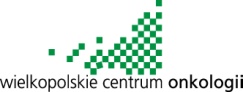 Wielkopolskie Centrum Onkologii
Ankieta dla podmiotu przetwarzającego przy zawarciu umowy z Wielkopolskim Centrum Onkologii.Identyfikator: WCO.PBI.PBDO.E035Wersja: 01.00
Data: 2021-02-24Strona: 68/71Załącznik nr E035 do PBDOInspektor Ochrony Danych (IOD)Wersja: 01.00
Data: 2021-02-24Strona: 68/71Załącznik nr E035 do PBDOOpis wymogu/kryteriumOdpowiedź 
(wypełnia Procesor)Stopień zgodności (wypełnia Administrator)Rekomendacje (wypełnia Administrator)Czy podmiot przetwarzający wdrożył odpowiednie środki techniczne i organizacyjne niezbędne do zapewnienia bezpieczeństwa powierzonych danych osobowych zgodnie z art. 25 RODO?Czy podmiot przetwarzający realizuje obowiązek nadawania upoważnień do przetwarzania danych osobowych zgodnie z art. 29 RODO?Czy podmiot przetwarzający zapewnia pracownikom, odpowiednie szkolenia w zakresie ochrony danych osobowych?Czy pracownicy podmiotu przetwarzającego, którzy uczestniczą w operacjach przetwarzania danych osobowych zostali zobowiązani do zachowania tajemnicy?Czy podmiot przetwarzający realizuje prawa osób, których dane dotyczą zgodnie z przepisami od art. 15 do art. 21 RODO?Czy podmiot przetwarzania realizuje obowiązki informacyjne dotyczący przetwarzania danych osobowych zgodnie z art. 13 lub art. 14 RODO?Czy oprogramowania stosowane przez podmiot przetwarzający posiadają licencje i są na bieżąco aktualizowane?Czy podmiot przetwarzający ma obowiązek prowadzenia rejestru czynności przetwarzania zgodnie z art. 30 RODO? Jeśli tak, to czy obowiązek jest realizowany?Czy podmiot przetwarzający stosuje pseudonimizację lub szyfrowanie powierzonych danych zgodnie z art. 32 RODO?Czy podmiot przetwarzający posiada zdolność do ciągłego zapewnienia poufności, integralności, dostępności i odporności systemów i usług przetwarzania powierzonych danych zgodnie z art. 32 RODO?Czy podmiot przetwarzający posiada zdolność do szybkiego przywrócenia dostępności danych w razie incydentu zgodnie z art. 32 RODO?Czy podmiot przetwarzający prowadzi regularne testowanie, mierzenie i ocenianie skuteczności zastosowanych zabezpieczeń zgodnie z art. 32 RODO?Czy podmiot przetwarzający posiada procedurę/instrukcję/mechanizm przekazania informacji do Administratora dotyczące naruszenia ochrony danych osobowych?Czy podmiot przetwarzający posiada procedurę/instrukcję/mechanizm zwrotu powierzonych danych Administratorowi zgodnie z art. 28 RODO?Wielkopolskie Centrum OnkologiiWielkopolskie Centrum OnkologiiWielkopolskie Centrum OnkologiiProtokół koordynacyjny dla wykonawców zewnętrznych wykonujących prace na terenie i na rzecz Wielkopolskiego Centrum OnkologiiEdycja 2Protokół koordynacyjny dla wykonawców zewnętrznych wykonujących prace na terenie i na rzecz Wielkopolskiego Centrum Onkologii06.02.2019Protokół koordynacyjny dla wykonawców zewnętrznych wykonujących prace na terenie i na rzecz Wielkopolskiego Centrum Onkologii    Strona70 z 71WYKONAWCA……………………………..……………………………..……………………………..ZLECAJĄCYWielkopolskie Centrum Onkologii im. Marii Skłodowskiej – Curie w PoznaniuPrzedstawiciel Wykonawcy:……………………………..Przedstawiciel Zlecającego:……………………………..Data:……………………………..Data:……………………………..Podpis:……………………………..Podpis:……………………………..